1] தேவனுக்கேற்ற கிரியைகளை நடப்பிக்கும்படி நாங்கள் என்ன    செய்யவேண்டும்?யோவான் 6:22-71Tamil Bible: Easy-to-Read Version (ERV-TA)மக்கள் இயேசுவைத் தேடுதல்22 மறுநாள் வந்தது. கடலின் அக்கரையில் சில மக்கள் தங்கியிருந்தனர். இயேசு தன் சீஷர்களோடு படகில் செல்லவில்லை என்பதை அவர்கள் அறிந்திருந்தனர். இயேசுவின் சீஷர்கள் இயேசு இல்லாமல் தனியாகச் சென்றதை அவர்கள் தெரிந்திருந்தனர். அங்கிருந்து செல்ல அந்த ஒரு படகு மட்டும்தான் உண்டு என்பதையும் அவர்கள் தெரிந்துகொண்டனர்.23 அப்போது திபேரியாவிலிருந்து சில படகுகள் வந்தன. அப்படகுகள், கர்த்தர் நன்றி சொன்னதற்குப் பின் மக்கள் உணவு உண்ட இடத்தின் அருகில் நின்றன. 24 இயேசுவும் அவரது சீஷர்களும் அங்கே இல்லை என்பதை மக்கள் அறிந்துகொண்டனர். ஆகையால் அவர்கள் படகுகளில் ஏறி கப்பர்நகூமுக்குச் சென்றனர். அவர்கள் இயேசுவைக் காண விரும்பினர்.ஜீவ அப்பமான இயேசு25 கடலின் அக்கரையில் இயேசுவை மக்கள் கண்டுபிடித்தனர். அவர்கள், “போதகரே, நீங்கள் இங்கு எப்பொழுது வந்தீர்கள்?” என்று கேட்டனர்.26 “ஏன் என்னைத் தேடுகிறீர்கள்? எனது வல்லமையை வெளிப்படுத்தும் எனது அற்புதங்களைப் பார்த்தீர்கள். அதற்காகவா என்னைத் தேடுகிறீர்கள்? இல்லை. நான் உண்மையைக் கூறுகிறேன். நீங்கள் அப்பத்தை உண்டீர்கள், திருப்தியாக உண்டீர்கள், அதனால் என்னைத் தேடுகிறீர்கள். 27 பூமியிலுள்ள உணவுகள் கெட்டு அழிந்துபோகும். ஆகையால் அத்தகைய உணவுக்காக நீங்கள் வேலை செய்யவேண்டாம். ஆனால் எப்பொழுதும் நன்மையையும் நித்திய வாழ்வையும் தருகிற உணவுக்காக வேலை செய்யுங்கள். மனித குமாரனே உங்களுக்கு அத்தகைய உணவினைத் தருவார். தேவனாகிய பிதா, தான் மனித குமாரனோடு இருப்பதைக் காட்டிவிட்டார்” என்று இயேசு கூறினார்.28 “நாங்கள் எத்தகைய செயல்களைச் செய்ய வேண்டும் என்று தேவன் விரும்புகிறார்?” என்று மக்கள் இயேசுவிடம் கேட்டனர்.29 “தேவனால் அனுப்பப்பட்ட ஒருவரை நீங்கள் நம்பவேண்டும். இதுவே நீங்கள் செய்யத்தக்கது என்று தேவன் விரும்புகிறார்” என இயேசு பதிலுரைத்தார்.30 “தேவனால் அனுப்பப்பட்டவர் நீர்தான் என்பதை நிரூபிக்க என்ன அற்புதத்தை நீர் செய்யப் போகிறீர். நீர் செய்யும் அற்புதத்தைப் பார்க்க முடியுமெனில், அதற்குப் பின்னர் நாங்கள் உம்மை நம்புவோம். என்ன செய்யப் போகிறீர்? 31 நமது மூதாதையர்கள் வனாந்தரத்தில் தேவன் கொடுத்த மன்னாவை (உணவு) உண்டார்கள். இது ‘தேவன் பரலோகத்தில் இருந்து அவர்களுக்கு உண்பதற்கு அப்பத்தைக் கொடுத்தார்,’ என்று எழுதப்பட்டிருக்கிறது” என்று மக்கள் கேட்டனர்.32 “நான் உண்மையைச் சொல்லுகிறேன். பரலோகத்திலிருந்து அப்பத்தை உங்களுக்கு கொடுத்தது மோசே அல்ல. ஆனால் என்னுடைய பிதா பரலோகத்திலிருந்து உண்மையான அப்பத்தை உங்களுக்குக் கொடுக்கிறார். 33 தேவனின் அப்பம் என்பது என்ன? பரலோகத்திலிருந்து பூமிக்கு வந்து உலகத்துக்காக ஜீவனைத் தருகிற ஒருவர்தான் தேவனின் அப்பம்” என்றார் இயேசு.34 “ஆண்டவரே, எப்பொழுதும் அந்த அப்பத்தை எங்களுக்குத் தாரும்” என்றனர் மக்கள்.35 “நான்தான் உங்களுக்கு ஜீவனளிக்கும் அப்பம். என்னிடம் வருகிற மனிதன் என்றென்றைக்கும் பசியோடு இருப்பதில்லை. என்மீது நம்பிக்கை வைக்கிற எவனும் எப்பொழுதும் தாகமாய் இருப்பதில்லை. 36 நீங்கள் என்னைப் பார்த்திருந்தும் என்மீது நம்பிக்கையில்லாமல் இருக்கிறீர்கள் என்று நான் உங்களுக்குச் சொன்னேன். 37 எனது பிதா என் மக்களை எனக்குத் தந்திருக்கிறார். அம்மக்களில் ஒவ்வொருவரும் என்னிடம் வருவார்கள். என்னிடம் வருகிற ஒவ்வொருவரையும் நான் ஏற்றுக்கொள்வேன். 38 நான் என்ன செய்ய வேண்டும் என்று தேவன் விரும்புகிறாரோ அதைச் செய்வதற்காக நான் பரலோகத்தில் இருந்து வந்திருக்கிறேன். நான் விரும்புவதைச் செய்வதற்கு வரவில்லை. 39 தேவன் கொடுத்த மக்களில் எவரையும் நான் இழக்கக்கூடாது. நான் இறுதி நாளில் அவர்களையெல்லாம் எழுப்புவேன். என்னை அனுப்பினவர் நான் செய்யவேண்டும் என்று விரும்புவதும் இதைத்தான். 40 குமாரனைப் பார்க்கிற ஒவ்வொருவரும் அவரில் நம்பிக்கை வைத்து நித்திய ஜீவனைப் பெறுகின்றனர். நான் அந்த மனிதர்களை இறுதி நாளில் எழுப்புவேன். இதுதான் எனது பிதாவின் விருப்பமும் ஆகும்” என்றார் இயேசு.41 பிறகு யூதர்கள் இயேசுவைப்பற்றி முறு முறுக்கத் தொடங்கினர். ஏனென்றால் “நான் பரலோகத்திலிருந்து வந்த அப்பம்” என்று இயேசு சொன்னார். 42 அதற்கு யூதர்கள், “இவர் இயேசு. நாங்கள் இவரது தந்தையையும் தாயையும் அறிவோம். இயேசு யோசேப்பின் மகன். அவர் எப்படி நான் பரலோகத்திலிருந்து வந்தேன் என்று சொல்லலாம்?” என்று கேட்டனர்.43 “ஒருவருக்கொருவர் குற்றம் சாட்டுவதை நிறுத்துங்கள். 44 என்னை அனுப்பியவர் அந்தப் பிதாதான். அவரே மக்களை என்னிடம் அழைத்து வருகிறவர். நான் இறுதி நாளில் அவர்களை எழுப்புவேன். என் பிதா என்னிடம் மக்களை அழைத்து வராவிட்டால், எவரும் என்னிடம் வர முடிவதில்லை. 45 இது தீர்க்கதரிசிகளின் மூலம் எழுதப்பட்டிருக்கிறது, ‘தேவன் எல்லா மக்களுக்கும் கற்றுத் தருவார்.’ மக்கள் அப்பிதாவைக் கவனிக்கிறார்கள். கற்றுக்கொள்கிறார்கள். பிறகு அவர்கள் என்னிடம் வருகிறார்கள். 46 எவரும் பிதாவைப் பார்த்திருப்பதாக நான் கருதவில்லை. தேவனிடம் இருந்து வந்தவர் மட்டுமே அவரைப் பார்த்திருக்கிறார்.47 “நான் உண்மையாகவே உங்களுக்குச் சொல்லுகிறேன். ஒருவன் நம்பிக்கை வைத்தால் அவன் நித்திய ஜீவனைப் பெறுவான்.48 நானே ஜீவனளிக்கும் அப்பம். 49 உங்கள் மூதாதையர்கள் தேவன் கொடுத்த மன்னாவை வனாந்தரத்தில் உண்டார்கள். ஆனால் அவர்கள் மற்றவர்களைப்போன்றே மாண்டுபோனார்கள். 50 நான் பரலோகத்தில் இருந்து வந்த அப்பம். ஒரு மனிதன் இதனை உண்பானேயானால் அவன் என்றென்றைக்கும் உயிர்வாழ்வான். 51 என்னுடைய சரீரம் தான் அந்த அப்பம். நான் என் சரீரத்தைத் தருவேன். உலகில் உள்ளவர்கள் வாழ்வைப் பெறுவார்கள்” என்று இயேசு கூறினார்.52 பிறகு யூதர்கள் தங்களுக்குள் விவாதம் செய்துகொண்டனர். “எவ்வாறு இந்த மனிதன் தனது சரீரத்தை நாம் உண்ணும்படி தருவான்?” என்றனர் அவர்கள்.53 “நான் உண்மையைக் கூறுகிறேன். நீங்கள் மனித குமாரனின் சரீரத்தை உண்ணவேண்டும். அவரது இரத்தத்தை அருந்த வேண்டும். இதனை நீங்கள் செய்யாவிட்டால், உங்களுக்கு உண்மையான வாழ்க்கை கிடைக்காது. 54 எனது சரீரத்தைப் புசித்து, இரத்தத்தை அருந்துகிற எவனும் நித்திய ஜீவனைப் பெறுவான். நான் அவனை இறுதி நாளில் எழுப்புவேன். 55 எனது சரீரமே உண்மையான உணவு. எனது இரத்தமே உண்மையான பானம். 56 ஒருவன் எனது சரீரத்தைப் புசித்து என் இரத்தத்தை அருந்துவானேயானால் அவன் என்னிலும் நான் அவனிலும் வாழ்வதாகும்.57 “பிதா என்னை அனுப்பினார். பிதா வாழ்கிறார். அவரால் நானும் வாழ்கிறேன். ஆகையால் என்னை உண்ணுகிறவன் என்னால் உயிர் வாழ்கிறான். 58 நமது மூதாதையர்கள் வனாந்தரத்தில் புசித்த அப்பத்தைப்போல் அல்ல நான். அவர்கள் அந்த அப்பத்தை உண்டார்கள். ஆனால், மற்றவர்களைப்போன்று அவர்கள் இறந்துபோயினர். நானோ பரலோகத்திலிருந்து இறங்கி வந்த அப்பம். இதனை உண்ணுகிற எவனும் நித்திய ஜீவனைப் பெறுவான்” என்றார் இயேசு.59 இவை எல்லாவற்றையும் இயேசு, கப்பர்நகூமிலுள்ள யூதர்களின் ஜெப ஆலயத்தில் போதனைசெய்யும்போது கூறினார்.நித்திய ஜீவனுக்குரிய வார்த்தைகள்60 இயேசுவின் சீஷர்கள் இவற்றைக் கேட்டார்கள். “இந்த உபதேசங்கள் ஏற்றுக்கொள்வதற்குக் கடினமானவை, இவற்றை யாரால் ஏற்றுக் கொள்ள முடியும்?” என சீஷர்கள் கூறினர்.61 அவருடைய சீஷர்கள் முறுமுறுப்பதை இயேசு அறிந்துகொண்டார். எனவே இயேசு அவர்களிடம், “நான் சொன்னவற்றை ஏற்றுக்கொள்வதில் சிரமம் இருக்கிறதா?” என்று கேட்டார்.62 “அப்படியானால் மனித குமாரன் தாம் வந்த இடத்திற்கே திரும்பி ஏறிப்போவதைக் காண்பது எப்படியிருக்கும்? 63 ஒரு மனிதனுக்கு அவனது சரீரம் மட்டுமே வாழ்வு அளிப்பது இல்லை. அவனது ஆவியே ஜீவனைத் தருகிறது. நான் உங்களுக்குச் சொன்ன வசனங்கள் யாவும் ஆவியே. இவையே ஜீவனைத் தருவன. 64 ஆனால் உங்களில் சிலர் விசுவாசம் இல்லாமல் இருக்கிறீர்கள்” என்றார். (தன்னை விசுவாசிக்காதவர்களை இயேசு புரிந்துகொண்டார். இதனை அவர் துவக்கம் முதலே புரிந்துகொண்டார். தனக்கு எதிராகத் திரும்புகிறவனையும் இயேசு அறிந்திருந்தார்.) 65 அதனால்தான், “நான், ‘பிதா அனுமதித்தால் ஒழிய ஒருவனும் என்னிடம் வரமாட்டான்’ என்று சொன்னேன்” என்றார் இயேசு.66 இயேசு இவ்வாறு சொன்னபிறகு அவரது சீஷர்களில் அநேகர் அவரை விட்டுப் போயினர். அவர்கள் இயேசுவைப் பின்தொடர்ந்து செல்வதை நிறுத்தினர்.67 பிறகு இயேசு தனது பன்னிரண்டு அப்போஸ்தலர்களையும் பார்த்து, “நீங்களும் விட்டுவிட்டு விலகிச் செல்ல விரும்புகிறீர்களா?” என்று கேட்டார்.68 சீமோன் பேதுரு இயேசுவைப் பார்த்து, “ஆண்டவரே, நாங்கள் எங்கே போவோம்? நித்திய ஜீவனுக்குரிய வார்த்தைகளை நீரே வைத்திருக்கிறீர். 69 நாங்கள் உம்மை நம்புகிறோம். நீரே தேவனிடமிருந்து வந்த பரிசுத்தமானவர் என்பதை நாங்கள் அறிவோம்” என்றார்.70 பிறகு இயேசு அவர்களிடம், “என்னால் தேர்ந்தெடுக்கப்பட்ட பன்னிருவர் நீங்கள். ஆனால் உங்களில் ஒருவன் பிசாசு” என்றார். 71 இயேசு யூதாஸைப்பற்றியே இவ்வாறு கூறினார். அவன் சீமோன் ஸ்காரியோத்தின் மகன். பன்னிருவரில் ஒருவன். ஆனால் பிற்காலத்தில் யூதாஸ் இயேசுவிற்கு எதிராகத் திரும்பிவிட்டான்.Tamil Bible: Easy-to-Read Version (ERV-TA)2008 by World Bible Translation Center2] நான் உலகத்திற்கு ஒளியாயிருக்கிறேன்யோவான் 8:12-30Tamil Bible: Easy-to-Read Version (ERV-TA)இயேசுவே உலகத்தின் ஒளி12 மீண்டும் இயேசு மக்களோடு பேசினார். அவர், “நானே உலகத்துக்கு ஒளி. என்னைப் பின்பற்றி வருகிற எவனும் ஒருபோதும் இருளில் வாழமாட்டான். அவன் வாழ்வைத் தருகிற ஒளியைப் பெறுவான்” என்றார்.13 ஆனால் பரிசேயர்கள் இயேசுவிடம், “உன்னைக்குறித்து நீ பேசும்போது நீ சொல்வதை உண்மையென்று நீ மாத்திரமே கூறுகிறாய். ஆகையால் நீ சொல்லுகின்றவற்றை நாங்கள் ஒத்துக் கொள்ளமுடியாது” என்றனர்.14 அதற்கு இயேசு, “ஆம், என்னைப்பற்றி நானே பேசிக்கொண்டிருக்கிறேன். ஆனால் நான் சொல்லுகின்றவற்றை மக்கள் நம்ப முடியும். ஏனெனில் நான் எங்கேயிருந்து வந்தேன் என்பது எனக்குத் தெரியும். அதோடு எங்கே போகிறேன் என்றும் எனக்குத் தெரியும். நான் உங்களைப் போன்றவன் இல்லை. நான் எங்கிருந்து வந்தேன் என்றும் எங்கே போகிறேன் என்றும் உங்களுக்குத் தெரியாது. 15 சாதாரணமாக ஒருவனைப் பார்த்து கணிக்கிற விதத்திலேயே நீங்கள் என்னைப்பற்றி கணிக்கிறீர்கள். நான் எவரைப்பற்றியும் கணிப்பதில்லை. 16 ஆனால் நான் கணிக்கும்போது என் கணிப்பு உண்மையுள்ளதாக இருக்கும். ஏனென்றால் தீர்ப்பளிக்கும் காலத்தில் நான் தனியாளாக இல்லை. என்னை அனுப்பிய என் பிதா என்னோடு இருக்கிறார். 17 இரண்டு சாட்சிகள் ஒரே உண்மையைச் சொன்னால் உங்கள் சட்டம் உண்மைதான் என்று ஏற்றுக்கொள்கிறது. 18 நானும் என்னைப்பற்றி சொல்லுகிற ஒரு சாட்சி, அத்துடன் என்னை அனுப்பிய என் பிதாவும் எனது இன்னுமொரு சாட்சி” என்றார்.19 மக்கள் அவரிடம் “உன் பிதா எங்கே இருக்கிறார்?” என்று கேட்டார்கள். “நீங்கள் என்னைப் பற்றியும் என் பிதாவைப்பற்றியும் அறியமாட்டீர்கள். ஆனால் நீங்கள் என்னை அறிந்துகொண்டால் என் பிதாவையும் அறிந்துகொள்வீர்கள்” என்று பதிலுரைத்தார்.20 இயேசு தேவாலயத்தில் உபதேசம் செய்யும்பொழுது இவற்றைச் சொன்னார். எல்லோரும் பணம் செலுத்துகிற இடத்தில் இயேசு இருந்தார். ஆனால் எவரும் அவரைக் கைதுசெய்யவில்லை. இயேசுவிற்கு அந்த வேளை இன்னும் வரவில்லை.யூதர்களின் அறியாமை21 மீண்டும் இயேசு மக்களிடம், “நான் உங்களை விட்டுப் போகிறேன். நீங்கள் என்னைத் தேடுவீர்கள். நீங்கள் உங்கள் பாவங்களோடு சாவீர்கள். நான் போகிற இடத்துக்கு உங்களால் வரமுடியாது” என்றார்.22 எனவே யூதர்கள் தங்களுக்குள், “இயேசு தன்னைத்தானே கொன்றுகொள்வாரா? அதனால்தான் நான் போகிற இடத்துக்கு உங்களால் வர முடியாது என்று கூறினாரா?” என்று கேட்டுக்கொண்டனர்.23 அந்த யூதர்களைப் பார்த்து இயேசு, “நீங்கள் கீழே இருந்து வந்தவர்கள். ஆனால் நான் மேலே இருந்து வந்தவன். நீங்கள் இந்த உலகத்துக்கு உரியவர்கள். ஆனால் நான் இந்த உலகத்தைச் சார்ந்தவன் அல்லன். 24 நீங்கள் உங்கள் பாவங்களிலேயே மரிப்பீர்கள் என்று நான் சொல்லியிருக்கிறேன். ஆம். நானே அவர் என்பதை நம்பாவிட்டால் உங்கள் பாவங்களோடேயே நீங்கள் மரணமடைவீர்கள்.”25 அதற்கு யூதர்கள், “நீங்கள் யார்?” என்று கேட்டார்கள்.இயேசுவோ அவர்களிடம், “நான் ஆரம்பத்திலேயே உங்களுக்குச் சொல்லியவர்தான். 26 உங்களைப்பற்றிச் சொல்ல என்னிடம் நிறைய செய்திகள் உள்ளன. நான் உங்களை நியாயம் தீர்க்கவும் முடியும். என்னை அனுப்பினவரிடமிருந்து கேட்டவற்றையே நான் மக்களுக்குச் சொல்கிறேன். அவர் உண்மையைப் பேசுகிறவர்” என்றார்.27 இயேசு யாரைப்பற்றி பேசிக்கொண்டிருக்கிறார் என்று யூதர்கள் அறிந்துகொள்ள முடியாமல் இருந்தனர். இயேசு அவர்களிடம் பிதாவைப்பற்றி கூறிக்கொண்டிருந்தார். 28 எனவே இயேசு மக்களிடம், “நீங்கள் மனித குமாரனைக் கொல்லும்போது நான்தான் என்று அறிந்துகொள்வீர்கள். அத்துடன் நான் இதுவரை செய்த செயல்களை என் சொந்த அதிகாரத்தில் செய்யவில்லை என்பதையும் அறிவீர்கள். பிதா எனக்குச் சொன்னவற்றையே நான் உங்களுக்குச் சொன்னேன் என்பதையும் அறிந்துகொள்வீர்கள். 29 என்னை அனுப்பிய ஒருவர் எப்போதும் என்னோடேயே இருக்கிறார். அவருக்கு விருப்பமானவற்றையே நான் எப்போதும் செய்துகொண்டிருக்கிறேன். எனவே, அவர் என்னைத் தனியாக விட்டுவிடவில்லை” என்றார். 30 இவ்வாறு இயேசு சொல்லிக்கொண்டிருந்தபோது ஏராளமான மக்கள் அவரிடம் விசுவாசம் வைத்தனர்.Tamil Bible: Easy-to-Read Version (ERV-TA)2008 by World Bible Translation Center3] சத்தியத்தை அறிவீர்கள், சத்தியம் உங்களை விடுதலையாக்கும்யோவான் 8:31-59Tamil Bible: Easy-to-Read Version (ERV-TA)பாவத்திலிருந்து விடுதலை31 இயேசு தன்மீது நம்பிக்கை வைத்த யூதர்களைப் பார்த்து, “நீங்கள் என் உபதேசத்தைக் கைக்கொண்டு வந்தால், நீங்கள் உண்மையில் எனது சீஷர்களாக இருப்பீர்கள். 32 பின்னர் நீங்கள் உண்மையை அறிந்துகொள்வீர்கள். அந்த உண்மை உங்களுக்கு விடுதலையைத் தரும்” என்றார்.33 “நாங்கள் ஆபிரகாமின் மக்கள். நாங்கள் ஒருபோதும் அடிமைகளாய் இருந்ததில்லை. ஆகவே நாங்கள் விடுதலை பெறுவோம் என்று ஏன் சொல்கிறீர்?” என்று யூதர்கள் கேட்டனர்.34 அதற்குப் பதிலாக, “நான் உங்களுக்கு உண்மையைக் கூறுகிறேன், பாவம் செய்கிற ஒவ்வொருவனும் அடிமைதான். பாவமே அவனது எஜமானன். 35 ஓர் அடிமை எப்பொழுதும் ஒரு குடும்பத்தில் நிலையாக இருக்கமாட்டான். குமாரன் என்றென்றும் குடும்பத்தில் நிலைத்திருக்கிறார். 36 எனவே குமாரன் உங்களை விடுதலை செய்தால் நீங்கள் உண்மையான விடுதலையைப் பெறுவீர்கள். 37 நீங்கள் ஆபிரகாமின் பிள்ளைகள் என்று எனக்குத் தெரிகிறது. ஆனால் நீங்கள் என்னைக் கொல்ல விரும்புகிறீர்கள். ஏனென்றால் நீங்கள் என் உபதேசத்தை ஏற்றுக்கொள்ளவில்லை. 38 என் பிதா எனக்குக் காட்டியவற்றையே நான் உங்களுக்குச் சொல்லிக்கொண்டிருக்கிறேன். ஆனால் உங்கள் பிதா உங்களுக்குச் சொன்னபடியே செய்துகொண்டிருக்கிறீர்கள்” என்றார்.39 “எங்கள் பிதா ஆபிரகாம்தான்” என்றனர் யூதர்கள். இயேசு அவர்களுக்கு விடையாக “நீங்கள் உண்மையிலேயே ஆபிரகாமின் பிள்ளைகள் என்றால் அவர் செய்தவற்றையே நீங்களும் செய்ய வேண்டும். 40 நான் தேவனிடமிருந்து கேட்ட உண்மையை உங்களுக்குச் சொல்லுகிற மனிதன். ஆனால் நீங்கள் என்னைக் கொல்ல முயலுகிறீர்கள். ஆபிரகாம் இதுபோல் எதுவும் செய்யவில்லை. 41 ஆகையால் நீங்கள் உங்கள் சொந்தப் பிதா செய்ததையே செய்கிறீர்கள்” என்றார்.ஆனால் யூதர்கள், “எங்கள் பிதா யாரென்று தெரிந்துகொள்ள இயலாத குழந்தைகள் அல்ல நாங்கள். தேவனே எங்கள் பிதா. எங்களுக்குரிய ஒரே பிதாவும் அவரே” என்றனர்.42 இயேசு அவர்களிடம், “தேவன்தான் உங்களது உண்மையான பிதா என்றால் நீங்கள் என்மீது அன்பு செலுத்தியிருப்பீர்கள். நான் தேவனிடமிருந்து வந்தேன். இப்பொழுது இங்கே இருக்கிறேன். நான் என் சொந்த அதிகாரத்தின் பேரில் வரவில்லை. தேவன் என்னை அனுப்பினார். 43 நான் சொல்லுகிறவற்றையெல்லாம் உங்களால் புரிந்துகொள்ள முடியாது. ஏனென்றால் என் உபதேசத்தை நீங்கள் ஏற்றுக்கொள்ளவில்லை. 44 பிசாசே உங்கள் பிதாவாயிருக்கிறான். நீங்கள் அவனுக்கு உரியவர்கள். அவனுக்கு விருப்பமானவற்றையே நீங்கள் செய்யவிரும்புகிறீர்கள். தொடக்கம் முதலே பிசாசானவன் கொலைகாரனாக இருக்கிறான். அவன் உண்மைக்கு எதிரானவன். அவனிடம் உண்மை இல்லை. அவன் அவனால் சொல்லப்படுகிற பொய்யைப் போன்றவன். அவன் ஒரு பொய்யன். அவன் பொய்களின் பிதா.45 “நான் உண்மையைப் பேசுகிறேன். அதனால்தான் நீங்கள் என்னை நம்புவதில்லை. 46 உங்களில் எவராவது ஒருவர் நான் பாவம் செய்தவன் என்று நிரூபிக்க இயலுமா? நான் சொல்வது உண்மையாக இருக்கும்போது என்னை ஏன் நம்பாமல் இருக்கிறீர்கள்? 47 தேவனைச் சேர்ந்த எவனும் தேவனின் வார்த்தைகளை ஏற்றுக்கொள்கிறான். ஆனால் நீங்கள் தேவனின் வார்த்தைகளை ஏற்றுக்கொள்வதில்லை. ஏனென்றால் நீங்கள் தேவனைச் சார்ந்தவர்கள் இல்லை” என்றார்.இயேசுவும்-ஆபிரகாமும்48 யூதர்கள் இயேசுவிடம், “நாங்கள் உன்னை சமாரியன் என்று சொல்கிறோம். பிசாசு உன்னிடம் புகுந்ததால் நீ உளறுகிறாய் என்றும் சொல்கிறோம். நாங்கள் சொல்வது சரிதானே?” என்று கேட்டனர்.49 “என்னிடம் எந்தப் பிசாசும் இல்லை. நான் என் பிதாவுக்கு மகிமை உண்டாக்குகிறேன். ஆனால் நீங்கள் எனக்கு மகிமையை அளிப்பதில்லை. 50 நான் எனக்கு மகிமையைச் சேர்த்துக்கொள்ள முயன்று கொண்டிருக்கவில்லை. இந்த மகிமைக்குரியவர் ஒருவர் இருக்கிறார். அவரே நீதிபதி. 51 நான் உங்களுக்கு உண்மையைக் கூறுகிறேன். எவனொருவன் என் உபதேசத்துக்கு கீழ்ப்படிகிறானோ அவன் ஒருபோதும் இறந்துபோவதில்லை” என்றார் இயேசு.52 யூதர்களோ இயேசுவிடம், “உனக்குப் பிசாசு பிடித்திருக்கிறது என்பது இப்பொழுது உறுதியாயிற்று. ஆபிரகாமும் தீர்க்கதரிசிகளும்கூட இறந்துபோய்விட்டார்கள். ஆனால் நீயோ, ‘என் உபதேசத்துக்குக் கீழ்ப்படிகிறவன் ஒருபோதும் இறந்துபோவதில்லை’ என்று கூறுகிறாய். 53 எங்கள் பிதா ஆபிரகாமைவிடப் பெரியவன் என்று நீ உன்னை நினைத்துக்கொள்கிறாயா? ஆபிரகாம் இறந்துபோனார். தீர்க்கதரிசிகளும் இறந்துபோயினர். உன்னை நீ யாரென்று நினைத்துக்கொண்டிருக்கிறாய்?” எனக் கேட்டனர்.54 இயேசு அவர்களிடம், “எனக்கு நானே மகிமை அளித்துக்கொண்டால் அது வீணாகிவிடும். என் பிதா எனக்கு மகிமை அளித்துக்கொண்டிருக்கிறார். அவர் உங்கள் தேவன் என்று நீங்கள் சொல்லிக்கொள்கிறீர்கள். 55 ஆனால் அவரை நீங்கள் உண்மையில் அறிந்து கொள்ளவில்லை. நான் அவரை அறிகிறேன். நான் அவரை அறியேன் என்று சொன்னால், நான் உங்களைப் போன்றே ஒரு பொய்யனாக இருப்பேன். ஆனால் அவரை நான் அறிவேன். அவர் சொன்னவற்றுக்குக் கீழ்ப்படிகிறேன். 56 உங்கள் தந்தையாகிய ஆபிரகாம் நான் வந்த நாளைக் காண்பேன் என்று மகிழ்ச்சியடைந்தார். அவர் அந்த நாளைக் கண்டு மகிழ்ச்சியும் அடைந்தார்” என்றார்.57 யூதர்கள் இயேசுவிடம், “என்ன சொன்னாய்? நீ ஒருபோதும் ஆபிரகாமைப் பார்த்திருக்க முடியாது. உனக்கு இன்னும் ஐம்பது வயதுகூட ஆகவில்லையே!” என்று கேட்டனர்.58 “நான் உங்களுக்கு உண்மையைக் கூறுகிறேன், ஆபிரகாம் பிறப்பதற்கு முன்பே நான் இருக்கிறேன்” என்றார் இயேசு.59 இயேசு இதைச் சொன்னதும் மக்கள் அவர் மீதுக் கல் எறிவதற்குக் கற்களைப் பொறுக்கினார்கள். ஆனால் இயேசு மறைந்து அந்த தேவாலயத்தை விட்டு விலகிப்போனார்.Tamil Bible: Easy-to-Read Version (ERV-TA)2008 by World Bible Translation Center4] விசுவாசத்தினாலே நீதிமான் பிழைப்பான்எபிரேயர் 10:19-39Tamil Bible: Easy-to-Read Version (ERV-TA)தேவனிடம் நெருங்கி வாருங்கள்19 ஆதலால் சகோதர சகோதரிகளே! மிகப் பரிசுத்தமான இடத்திற்குள் நுழைய நாம் முழுமையாக விடுதலை பெற்று விட்டோம். நாம் அச்சம் இல்லாமல் இதனைச் செய்யமுடியும். ஏனென்றால் கிறிஸ்துவின் மரணம் நமக்காக நிகழ்ந்துவிட்டது.20 இப்போது மிகப் பரிசுத்தமான இடத்தின் வழியை மூடிக்கொண்டிருக்கிற அத்திரைக்குள் நுழைய நம்மிடம் ஒரு புதிய வழி இருக்கிறது. தன் சரீரத்தையே பலியாகத் தந்து அப்புதிய வாழ்வின் வழியை இயேசு திறந்தார். 21 தேவனுடைய வீட்டின் மேல் அதிகாரியான மாபெரும் ஆசாரியர் ஒருவர் நமக்கு இருக்கிறார். 22 நாம் சுத்தப்படுத்தப்பட்டு குற்ற உணர்விலிருந்து விடுவிக்கப்பட்டிருக்கிறோம். நமது சரீரங்கள் பரிசுத்த நீரால் கழுவப்பட்டுள்ளன. எனவே உண்மையான இதயத்தோடும், விசுவாசம் நமக்களிக்கிற உறுதியோடும் தேவனை நெருங்கி வாருங்கள். 23 மற்றவர்களுக்கு நாம் சொல்கிற நமது நம்பிக்கையை பலமாகப் பற்றிக்கொள்வோம். நமக்கு வாக்குறுதியளித்த ஒருவரை நாம் நம்ப முடியும்.உறுதிபெற ஒருவருக்கு ஒருவர் உதவுங்கள்24 நாம் ஒருவரைப் பற்றி ஒருவர் சிந்திக்க வேண்டும். நமது அன்பை வெளிப்படுத்தவும் நன்மை செய்யவும் எவ்வாறு ஒருவருக்கொருவர் உதவுவது என்று பார்க்கவேண்டும்.25 சிலர் வழக்கமாய்ச் செய்வதுபோல நாம் ஒன்றாகச் சந்திப்பதை நிறுத்திவிடக் கூடாது. அதற்குப் பதிலாக, ஒருவரையொருவர் உற்சாகப்படுத்திக்கொள்ள வேண்டும். குறிப்பாகக் கிறிஸ்து திரும்பிவரும் அந்த நாள் மிக விரைவில் வருவதை நாம் பார்ப்பதுபோல் செயல்பட வேண்டும்.கிறிஸ்துவிடமிருந்து விலகாதீர்கள்26 நாம் உண்மையை உணர்ந்துவிட்ட பின்னர் வெளிப்படையாகத் தொடர்ந்து பாவங்களைச் செய்து வந்தால் பிறகு நம் பாவங்களுக்கு வேறு எந்த பலியும் இல்லை. 27 நாம் தொடர்ந்து பாவம் செய்தால், நம்மிடம் நியாயத்தீர்ப்புக்கான அச்சமும் பகைவர்களை அழிக்கும் கோபமான நெருப்புமே இருக்கும். 28 மோசேயினுடைய சட்டத்தை ஒருவன் ஒதுக்கினால் அக்குற்றத்தை உறுதிப்படுத்த இரண்டு அல்லது மூன்று சாட்சிகளே போதுமானதாக இருந்தன. அவன் மன்னிக்கப்படவில்லை. அவன் கொல்லப்பட்டான். 29 ஆகவே தேவனுடைய குமாரன் மேல் வெறுப்பைக் காட்டுகிறவன் எவ்வளவு மோசமான தண்டனைக்கு உரியவன் என்பதை யோசித்துப் பாருங்கள். அவன் இரத்தத்தைப் பரிசுத்தமற்றதாக நினைத்தான். புதிய உடன்படிக்கையின்படி இயேசு சிந்திய அந்த இரத்தம் தான் அம்மனிதனைப் பரிசுத்தமாக்கிய உடன்படிக்கையின் இரத்தமாகும். தனக்குக் கிருபை காட்டிய ஆவியையே அம்மனிதன் அவமானப்படுத்தினான். 30 “நான், மக்கள் செய்கிற பாவங்களுக்குத் தண்டனை தருவேன். நானே பதிலுக்குப் பதில் செய்வேன்” என்று தேவன் சொன்னதை நாம் அறிவோம். அதோடு, “கர்த்தர் தன் மக்களை நியாயம் தீர்ப்பார்” என்றும் சொன்னார். 31 ஜீவனுள்ள தேவனுடைய கைகளில் விழுவது ஒரு பாவிக்கு மிகப் பயங்கரமாக இருக்கும்.உனது தைரியத்தையும் மகிழ்ச்சியையும் விட்டுவிடாதே32 நீங்கள் முதன் முதலாக உண்மையை அறிந்துகொண்ட நாட்களை நினைத்துப் பாருங்கள். பல சோதனைகளை நீங்கள் சகித்துக்கொண்டீர்கள். எனினும் நீங்கள் உறுதியாக இருந்தீர்கள். 33 சிலவேளைகளில் வெறுக்கத்தக்க காரியங்களைப் பற்றி உங்களிடம் சொன்னார்கள். பலர் முன்னிலையில் உங்களைக் குற்றம் சுமத்தித் தண்டித்தார்கள். சில வேளைகளில் அப்படி நடத்தப்பட்டவர்களுக்கும் நீங்கள் உதவியாய் இருந்தீர்கள். 34 ஆமாம், நீங்கள் சிறையில் இருந்த அவர்களுக்கு உதவி, அவர்கள் துன்பத்தில் பங்குகொண்டீர்கள். உங்கள் சொத்து உங்களிடமிருந்து அபகரிக்கப்பட்டபோதும் நீங்களும் அதை மகிழ்வோடு ஒத்துக்கொண்டீர்கள். ஏனெனில், இதைவிடவும் மதிப்புமிக்க நிலையான சொத்து உங்களுக்கு உண்டு என்று நீங்கள் அறிவீர்கள்.35 எனவே முன்பு நீங்கள் வைத்திருந்த தைரியத்தை விட்டுவிடாதீர்கள். உங்கள் தைரியம் உங்களுக்கு பலனைத் தரும்.36 நீங்கள் பொறுமையாக இருக்கவேண்டும். தேவனுக்கு விருப்பமானவற்றை நீங்கள் செய்த பிறகு, நிச்சயம் தேவன் வாக்களித்ததை நீங்கள் பெறுவீர்கள். 37 கொஞ்ச காலத்தில்,“வரவேண்டியவர் வருவார்,
    அவர் தாமதிக்கமாட்டார்.
38 விசுவாசத்தினாலே நீதிமானாக
    இருக்கிறவன் பிழைப்பான்.
அவன் அச்சத்தால் இதிலிருந்து பின்வாங்குவானேயானால்
    நான் அவன்மீது பிரியமாக இருக்கமாட்டேன்.”39 ஆனால், நாம் கெட்டுப்போகும்படி பின் வாங்குகிறவர்களாய் இருக்கக்கூடாது. நாம் விசுவாசம் உடையவர்களாகவும் இரட்சிக்கப்படுகிறவர்களாகவும் இருக்கவேண்டும்.Tamil Bible: Easy-to-Read Version (ERV-TA)2008 by World Bible Translation Center. 5 ]  விசுவாசம், நம்பிக்கை, அன்பு - இம்மூன்றில் அன்பே பெரியது1 கொரி 13Tamil Bible: Easy-to-Read Version (ERV-TA)அன்பே சிறந்த வரம்13 நான் இப்போது மிகச் சிறந்த வழியைக் காட்டுவேன். மனிதர்களுடையதும், தேவ தூதர்களுடையதுமான வெவ்வேறு மொழிகளை நான் பேசக்கூடும். ஆனால் என்னிடம் அன்பு இல்லையானால் நான் சப்தமிடும் மணியைப் போலவும், தாளமிடும் கருவியைப் போலவும் இருப்பேன். 2 தீர்க்கதரிசனம் உரைக்கும் வரம் எனக்கு இருக்கலாம். தேவனுடைய இரகசியமான காரியங்களை நான் உணர்ந்துகொள்ளக் கூடும். எல்லாம் அறிந்திருக்கக்கூடும். மலைகளை அசைக்க வல்ல அரிய விசுவாசம் எனக்கு இருக்கக் கூடும். ஆனால் இவையிருந்தும் என்னிடம் அன்பு இல்லையானால் மேற்கண்ட செய்கைகளைச் செய்வதால் எனக்கு எவ்வித பயனுமில்லை. 3 மக்களுக்கு உணவுகொடுக்க என்னிடமிருக்கிற ஒவ்வொன்றையும் நான் கொடுக்கலாம். என் சரீரத்தையே கூட காணிக்கைப் பொருளாகக் கொடுக்கலாம். ஆனால் என்னிடம் அன்பு இல்லையென்றால் இக்காரியங்களைச் செய்வதன் மூலம் எனக்கு எவ்வித லாபமும் இல்லை.4 அன்பு பொறுமை உள்ளது. தன்னைப் புகழாது, அன்பு தற்பெருமை பாராட்டாது. அன்பு பொறாமை அற்றது. 5 அன்பு கடுமையானதன்று. அன்பு தன்னலமற்றது. அன்பு எளிதாகக் கோபம் அடையாது. தனக்கு எதிராக இழைக்கப்படும் தீங்குகளையும் அன்பு நினைவுகொள்ளாது. 6 அன்பு தீமையைக் கண்டு மகிழ்வதில்லை. ஆனால் உண்மையைக் கண்டு மகிழ்கிறது. 7 அன்பு எல்லாவற்றையும் பொறுமையாய் ஏற்கும். அன்பு எப்போதும் நம்பும். அன்பு கைவிடுவதில்லை, எப்போதும் உறுதியுடன் தொடரும்.8 அன்பு முடிவற்றது. தீர்க்கதரிசன வரங்கள் முடிவுடையவை. பல மொழிகளைப் பேசும் வரங்களும் உண்டு. அவற்றிற்கும் முடிவுண்டு. அறிவென்னும் வரமும் உண்டு. ஆனால் அதுவும் முடிவு கொண்டது. 9 நமது அறிவும் தீர்க்கதரிசனம் கூறும் திறனும் முழுமையுறாதவை. எனவே அவற்றிற்கு முடிவு உண்டு. 10 முழுமையான ஒன்று வருகிறபொழுது முழுமையுறாத பொருள்கள் முடிவுறும்.11 நான் குழந்தையாய் இருந்தபோது, குழந்தையைப்போலப் பேசினேன். குழந்தையைப் போல சிந்தித்தேன். குழந்தையைப் போலவே திட்டமிட்டேன். நான் பெரிய மனிதனானபோது குழந்தைத்தனமான வழிகளை விட்டுவிட்டேன். 12 அதுவே நம் அனைவருக்கும் பொருந்தும். தெளிவற்ற கண்ணாடிக்குள் பார்ப்பதுபோல நாம் இப்போது பார்க்கிறோம். எதிர்காலத்தில் தெளிவான பார்வை நமக்கு உருவாகும். இப்போது ஒரு பகுதியே எனக்குத் தெரியும். தேவன் என்னை அறிந்துகொண்டதுபோல அப்போது நான் முழுக்க அறிவேன். 13 எனவே இந்த மூன்றும் நிலைத்திருக்கிறது. விசுவாசம், நம்பிக்கை, அன்பு. இவற்றுள் அன்பே மிக மேன்மையானது.Tamil Bible: Easy-to-Read Version (ERV-TA)2008 by World Bible Translation Center6]  நன்மை செய்வதிலே சோர்ந்துபோகாமலிருங்கள்2 தெசலோனிக்கேயர் 3:6-16Tamil Bible: Easy-to-Read Version (ERV-TA)வேலைக்கான பொறுப்புகள்6 சகோதர சகோதரிகளே! நம் கர்த்தராகிய இயேசு கிறிஸ்துவின் அதிகாரத்தால் உங்களுக்கு ஆணை இடுகிறோம். வேலை செய்ய மறுக்கிற விசுவாசியிடம் இருந்து விலகிச் செல்லுங்கள். வேலை செய்ய மறுக்கிறவர்கள், எங்களிடமிருந்து நீங்கள் பெற்ற போதனையைப் பின்பற்றுகிறவர்கள் அல்ல. 7 நாங்கள் வாழ்வது போன்றே நீங்களும் வாழவேண்டும் என்பதை நீங்கள் அறிவீர்கள். உங்களோடு நாங்கள் இருந்தபோது சோம்பேறிகளாக இருந்ததில்லை. 8 அடுத்தவர்கள் உணவை உண்டபோது அதற்குரிய பணத்தைக் கொடுத்துவிட்டோம். நாங்கள் மேலும் மேலும் வேலை செய்தோம். எனவே, எவருக்கும் தொந்தரவு தந்ததில்லை. நாங்கள் இரவும் பகலுமாக உழைத்தோம். 9 எங்களுக்கு உதவும்படி உங்களிடம் கேட்க எங்களுக்கு உரிமை இருந்தது. ஆனால் எங்கள் தேவைக்கு நாங்களே வேலை செய்தோம். எனவே உங்களுக்கு முன்மாதிரியாக நாங்கள் இருந்தோம். இதனை நீங்கள் பின்பற்றவேண்டும். 10 “ஒரு மனிதன் வேலை செய்யாவிடில் அவன் உண்ணக்கூடாது” என்று உங்களோடு இருந்தபோது நாங்கள் இந்த விதியைத் தந்தோம்.11 உங்கள் கூட்டத்தில் உள்ள சிலர் உழைக்க மறுப்பதாகக் கேள்விப்படுகிறோம். அவர்கள் எதுவும் செய்வதில்லை. அவர்கள் ஏனைய மக்களின் வாழ்வில் குறுக்கிடுபவர்களாக இருக்கிறார்கள். 12 மற்றவர்களுக்குத் தொந்தரவு தர வேண்டாம் என்று அவர்களுக்கு ஆணை இடுகிறோம். உழைத்து உங்கள் உணவை சம்பாதித்துக்கொள்ளுங்கள் என்று கூறுகிறோம். நமது கர்த்தராகிய இயேசு கிறிஸ்துவின் பேரில் இதனைக் கேட்டுக்கொள்கிறோம். 13 சகோதர சகோதரிகளே! நல்லவற்றைச் செய்வதில் சோர்வு அடையாதீர்கள்.14 இந்த நிருபத்தில் சொல்லப்பட்டவற்றிற்கு எவனொருவன் பணிய மறுக்கிறானோ அவன் யாரென்று அறிந்துகொள்ளுங்கள். அவனோடு சேராதீர்கள். பிறகு அதற்காக அவன் வெட்கப்படுவான். 15 ஆனால் அவனை ஒரு பகைவனைப் போல நடத்தாதீர்கள். ஒரு சகோதரனைப் போன்று எச்சரிக்கை செய்யுங்கள்.இறுதி வார்த்தைகள்16 சமாதானத்தின் கர்த்தர் உங்களுக்கு எப்பொழுதும் சமாதானத்தைத் தருவாராக. அவர் எப்பொழுதும் எல்லா வழியிலும் சமாதானத்தைத் தரவேண்டும் என்று பிரார்த்தனை செய்கிறோம். கர்த்தர் உங்கள் அனைவரோடும் இருப்பாராக.Tamil Bible: Easy-to-Read Version (ERV-TA)2008 by World Bible Translation Center7] மேலானவைகளையே நாடுங்கள்கொலோசெயர் 3:1-17Tamil Bible: Easy-to-Read Version (ERV-TA)கிறிஸ்துவில் புதிய வாழ்க்கை3 கிறிஸ்துவோடு நீங்கள் மரணத்திலிருந்து உயிர்த்தெழுந்து விட்டீர்கள். எனவே, பரலோகத்தில் உள்ளவற்றைப் பெற முயற்சி செய்யுங்கள். அங்கே தேவனுடைய வலது பக்கத்தில் கிறிஸ்து வீற்றிருக்கிறார். 2 பூமியில் உள்ளவற்றைப் பற்றி, சிந்திக்காமல் பரலோகில் உள்ளவற்றைப் பற்றிச் சிந்தியுங்கள். 3 உங்கள் பழைய பாவ சுபாவமானது இறந்துபோயிற்று. தேவனுக்குள் கிறிஸ்துவோடு உங்கள் புதிய வாழ்க்கை மறைந்திருக்கிறது. 4 கிறிஸ்துவே உங்கள் வாழ்க்கை. அவர் மீண்டும் வரும்போது அவரது மகிமையில் பங்கு கொள்வீர்கள்.5 தீமை, பாலியல் குற்றம், பாவ காரியங்களின் ஆளுகைக்கு உள்ளாகுதல், மோகம், தீய ஆசைகள் போன்ற உங்கள் பாவங்களை வாழ்விலிருந்து விலக்குங்கள். போலியான கடவுளுக்குச் சேவை செய்வது என்பதே இவ்விருப்பங்களின் உண்மை அர்த்தம். 6 இவை தேவனைக் கோபப்படுத்தும். 7 இவற்றை நீங்களும் உங்கள் கடந்துபோன பாவ வாழ்க்கையில் செய்தீர்கள்.8 ஆனால் இப்பொழுது கோபம், மூர்க்கம், அடுத்தவர் மனம் புண்படும்படி பேசுதல், கெட்ட வார்த்தைகளை உபயோகித்தல் ஆகியவற்றை உங்கள் வாழ்வில் இருந்து விலக்கி வையுங்கள். 9 ஒருவருக்கொருவர் பொய் சொல்லாதீர்கள். ஏனென்றால் முன்பு நீங்கள் செய்து வந்த பாவச் செயல்களோடு உங்கள் கடந்தகால பாவ வாழ்க்கையை விட்டிருக்கிறீர்கள். 10 நீங்கள் புதிய வாழ்க்கையை வாழ இருக்கிறீர்கள். உங்கள் புதிய வாழ்க்கையில் நீங்களும் தொடர்ச்சியாக புதியவர் ஆகிறீர்கள். நீங்கள் உங்களைப் படைத்த தேவனைப் போல மாறி வருகிறீர்கள். இப்புதிய வாழ்க்கை உங்களுக்கு தேவனைப் பற்றிய உண்மை அறிவைக் கொடுக்கும். 11 இப்புதிய வாழ்வில் கிரேக்கர்களுக்கும், யூதர்களுக்கும் இடையே எந்த வேறுபாடும் இல்லை. விருத்தசேதனம் செய்தவர்களுக்கும், செய்யாதவர்களுக்கும் இடையே எந்த வேறுபாடும் இல்லை. நாகரீகமுள்ளவனென்றும் நாகரீகமில்லாதவனென்றும் வேறுபாடில்லை. அடிமைகளுக்கும் சுதந்திரமானவர்களுக்கும் இடையே வேறுபாடுகள் எதுவும் இல்லை. ஆனால் விசுவாசமுள்ள அனைவரிடமும் கிறிஸ்து இருக்கிறார். எல்லாவற்றையும்விட அவரே அவர்களுக்கு முக்கியமானவர்.12 தேவன் உங்களைத் தேர்ந்தெடுத்து, தன் பரிசுத்த மக்களாக்கினார். அவர் உங்களை நேசிக்கிறார். ஆகவே எப்பொழுதும் நல்லவற்றையே செய்யுங்கள். இரக்கத்தோடும் அருளுணர்வோடும் பிறரிடம் மனவுருக்கம், பணிவு, சாந்தம், பொறுமை ஆகியவற்றைக் கடைப்பிடியுங்கள். 13 ஒருவர்மேல் ஒருவர் கோபப்படாதீர்கள். மன்னித்துவிடுங்கள். மற்றொருவன் உங்களுக்கு எதிராகத் தவறு செய்தால் அதை மன்னியுங்கள். நீங்கள் மற்றவர்களை மன்னிக்கவேண்டும். ஏனென்றால் கர்த்தர் உங்களை மன்னித்தார். 14 இவை அனைத்தையும் செய்யுங்கள், ஆனால் ஒருவருக்கொருவர் அன்பு செலுத்துவதுதான் மிக முக்கியமானது. அன்பு ஒன்றுதான் உங்கள் அனைவரையும் முழு ஒருமையுடன் ஒற்றுமையாகச் சேர்க்க வல்லது.15 கிறிஸ்துவின் சமாதானம் உங்கள் சிந்தனைகளை ஆள்வதாக. இதற்காக நீங்கள் ஒரே சரீரமாக அழைக்கப்பட்டீர்கள். எப்போதும் நன்றியுள்ளவர்களாய் இருங்கள்.16 கிறிஸ்துவின் போதனைகள் உங்களுக்குள் சிறந்த செல்வமாக இருக்கட்டும். ஒருவருக்கொருவர் போதிக்கவும், பலப்படுத்தவும் உங்கள் முழு ஞானத்தையும் பயன்படுத்துங்கள். உங்கள் இதயத்தில் தேவனுக்கு நன்றி செலுத்தும் வகையில் சங்கீதம், கீர்த்தனைகள், ஞானப்பாட்டு போன்றவற்றை தேவனைக் குறித்து உங்கள் இதயங்களில் சுரக்கும் நன்றியுணர்வோடு பாடுங்கள். 17 நீங்கள் சொல்கின்றவற்றையும் செய்கின்றவற்றையும் உங்கள் கர்த்தராகிய இயேசுவின் பெயரிலேயே செய்யுங்கள். பிதாவாகிய தேவனுக்கு இயேசுவின் மூலம் நன்றி செலுத்துங்கள்.Tamil Bible: Easy-to-Read Version (ERV-TA)2008 by World Bible Translation Center8] பொல்லாங்காய்த் தோன்றுகிற எல்லாவற்றையும் விட்டு விலகுங்கள்1 தெசலோனிக்கேயர் 5:12-24Tamil Bible: Easy-to-Read Version (ERV-TA)இறுதி அறிவிப்புகளும், வாழ்த்துக்களும்12 சகோதர சகோதரிகளே! உங்களோடு கடுமையாய் உழைப்பவர்களுக்கு மதிப்பளியுங்கள். கர்த்தருக்குள் அவர்களே உங்கள் தலைவர்கள். ஆத்தும அளவில் அவர்களே உங்களுக்கு வழிகாட்டுகிறார்கள். 13 அவர்கள் செய்துகொண்டிருக்கிற செயலுக்காக அவர்களை அன்போடு மதியுங்கள்.ஒருவருக்கொருவர் சமாதானமாய் வாழுங்கள். 14 சகோதர சகோதரிகளே! உழைக்காத மக்களை எச்சரிக்கை செய்யுங்கள் என்று கேட்டுக்கொள்கிறோம். அஞ்சுகிறவர்களை உற்சாகப்படுத்துங்கள். பலவீனமானவர்களுக்கு உதவுங்கள். எல்லாரிடமும் பொறுமையாய் இருங்கள். 15 ஒருவரும் தீமைக்குத் தீமை செய்யாதபடி பார்த்துக்கொள்ளுங்கள். ஒருவருக்கொருவர் எப்பொழுதும் நன்மை செய்துகொள்ளவும் எல்லாருக்கும் நன்மை செய்யவும் முயலுங்கள்.16 எப்பொழுதும் மகிழ்ச்சியாய் இருங்கள். 17 பிரார்த்தனை செய்வதை நிறுத்தாதீர்கள். 18 தேவனுக்கு எப்பொழுதும் நன்றி செலுத்துங்கள். இயேசு கிறிஸ்துவில் இதையே உங்களிடம் தேவன் விரும்புகிறார்.19 பரிசுத்தாவியானவருக்கான வேலையை நிறுத்தாதீர்கள். 20 தீர்க்கதரிசனங்களை முக்கியமற்ற ஒன்றாக எண்ணாதீர்கள்.21 ஆனால் எல்லாவற்றையும் சோதித்து அறியுங்கள். நல்லவற்றை வைத்துக்கொள்ளுங்கள். 22 எல்லா வகையான தீமைகளில் இருந்தும் விலகி இருங்கள்.23 சமாதானத்தின் தேவன்தாமே உங்களை முழுமையாகப் பரிசுத்தமாக்கும் பொருட்டு தேவனிடம் பிரார்த்தனை செய்கிறோம். நம் கர்த்தராகிய இயேசு கிறிஸ்து வரும்போது உங்கள் ஆவி, ஆன்மா, சரீரம் முழுவதும் குற்றமில்லாததாய் இருக்கும்படி காக்கப்படுவதாக. 24 உங்களை அழைக்கிற தேவன் இவற்றை உங்களுக்குச் செய்வார். அவரை நம்புங்கள்.Tamil Bible: Easy-to-Read Version (ERV-TA)2008 by World Bible Translation Center9] நித்திரையடைந்தவர்களைத் தேவன் அவரோடே  கூடக்                  கொண்டுவருவார்1 தெசலோனிக்கேயர் 4:13-18Tamil Bible: Easy-to-Read Version (ERV-TA)கர்த்தரின் வருகை13 சகோதர சகோதரிகளே! இறந்து போனவர்களைப் பற்றி நீங்கள் அறிந்துகொள்ள வேண்டும் என்று நாங்கள் விரும்புகிறோம். ஏனைய நம்பிக்கையற்ற மக்களைப் போன்று நீங்கள் வருத்தம் கொள்வதை நாங்கள் விரும்புவதில்லை. 14 இயேசு இறந்தார், ஆனால் அவர் உயிர்த்தெழுந்தார் என்று விசுவாசிக்கிறோம். ஆகையால் இயேசுவை விசுவாசித்து மரித்துப்போன எல்லாரையும் தேவன் இயேசுவோடுகூட ஒன்று சேர்ப்பார்.15 கர்த்தரின் செய்தியையே நாங்கள் இப்போது உங்களுக்குக் கூறுகிறோம். இப்பொழுது வாழ்ந்துகொண்டிருக்கிற நாம் கர்த்தர் வரும்போதும் ஒருவேளை வாழ்ந்துகொண்டிருப்போம். ஏற்கெனவே மரித்தவர்கள் கர்த்தரோடு இருப்பார்கள். உயிரோடிருக்கிற நாமும் அவரோடிருப்போம். ஆனால் நாம் அவர்களுக்கு (ஏற்கெனவே இறந்தவர்களுக்கு) முந்திக்கொள்வதில்லை. 16 கர்த்தர் அவராகவே பரலோகத்தில் இருந்து வருவார். அங்கே உரத்த கட்டளை இருக்கும். அக்கட்டளை பிரதான தேவ தூதனுடையதாக இருக்கும். தேவ எக்காளமும் கேட்கும். அப்பொழுது கிறிஸ்துவுக்குள் இறந்து போனவர்கள் முதலில் உயிர்த்தெழுவார்கள்.17 அதற்குப் பிறகு, அவர்களோடு அப்பொழுது வாழும் நாமும் எடுத்துச்செல்லப்படுவோம். கர்த்தரை வான வெளியில் சந்திப்போம். அதன் பின் எப்பொழுதும் கர்த்தரோடு இருப்போம். 18 ஆகவே இவ்வார்த்தைகளால் ஒருவரையொருவர் தேற்றிக்கொள்ளுங்கள்.
Tamil Bible: Easy-to-Read Version (ERV-TA)2008 by World Bible Translation Center10] இடறலற்றவர்களாயிருங்கள்1 கொரி 10:23-33Tamil Bible: Easy-to-Read Version (ERV-TA)உங்கள் சுதந்திரம் எதற்கு?23 “எல்லாப் பொருள்களும் அனுமதிக்கப்பட்டுள்ளன.” ஆம், ஆனால் எல்லாப் பொருள்களும் நல்லதல்ல. “எல்லாப் பொருள்களும் அனுமதிக்கப்பட்டவை” எனினும், சில பொருள்கள் பக்தியில் வளருவதற்குப் பிறருக்கு உதவுவதில்லை.24 தனக்கு மட்டுமே உதவக்கூடிய காரியங்களை ஒருவன் செய்ய முயலக்கூடாது. பிறருக்குப் பயன்படக் கூடிய செயல்களை அவன் செய்ய முயற்சி செய்தல் வேண்டும்.25 சந்தையில் விற்கப்படும் எந்த இறைச்சியையும் சாப்பிடுங்கள். சரி அல்லது தவறு என்பது பற்றி (அதைச் சாப்பிடுவது தொடர்பாக) எந்தக் கேள்வியையும் கேட்காதீர்கள். 26 “இந்த உலகமும் அதிலுள்ள அனைத்தும் கர்த்தருக்கு உரியவை.” ஆதலால் நீங்கள் அதைச் சாப்பிடலாம்.27 அவிசுவாசியான ஒரு மனிதன் அவனோடு உண்ணுவதற்கு உங்களை அழைக்கக் கூடும். நீங்கள் போக விரும்பினால், உங்கள் முன் வைக்கப்படும் உணவு எதுவாயினும் அதனை உண்ணுங்கள். சாப்பிடத் தகுந்ததா, இல்லையா என அறியும் பொருட்டு வினா எழுப்பாதீர்கள். 28 ஆனால் ஒருவன் உங்களுக்கு “அது விக்கிரகங்களுக்குப் படைக்கப்பட்ட உணவு” என்று கூறினால், பின்னர் அதை உண்ணுவது குற்றமாகும். ஏனெனில் அது குற்றம் என மக்கள் நினைக்கிறார்கள். அதைக் கூறிய மனிதனின் மனச்சாட்சியை நீங்கள் கெடுக்கக் கூடாது. 29 நீங்கள் அது குற்றமென நினைப்பதாக நான் கருதவில்லை. ஆனால் மற்ற மனிதன் அதைக் குற்றமென எண்ணுகிறான். அதனால் நான் அந்த இறைச்சியை உண்ணமாட்டேன். மற்றொரு மனிதன் என்ன நினைப்பானோ என்கிற எண்ணத்தால் எனது சுதந்திரம் தீர்மானிக்கப்பட நான் அனுமதிக்கமாட்டேன். 30 நான் உணவை நன்றியுணர்வுடன் உண்ணுகிறேன். எனவே தேவனுக்கு நான் நன்றி தெரிவிக்கிற ஏதோ சிலவற்றில் என்னைப் பற்றி பிறர் விமர்சிப்பதை நான் விரும்புவதில்லை.31 எனவே உண்டாலும், பருகினாலும், வேறு எதைச் செய்தாலும் ஒவ்வொன்றையும் தேவனுடைய மகிமைக்காகச் செய்யுங்கள். 32 யூதர்கள், கிரேக்கர்கள் அல்லது தேவனுடைய சபையார் தவறிழைக்கும்படிச் செய்யவைக்கிற எந்தச் செயலையும் செய்யாதீர்கள். 33 நானும் அதனையே செய்கிறேன். எல்லாரையும் எல்லா வகைகளிலும் திருப்திப்படுத்த முனைகிறேன். எனக்கு சந்தோஷம் தரக் கூடியவற்றை நான் செய்ய முயற்சிக்கவில்லை. ஆனால் அநேக மக்களுக்கு சந்தோஷம் தரக் கூடியவற்றைச் செய்ய முயற்சிக்கிறேன். பிறர் இரட்சிக்கப்படுவதற்காக பலருக்குப் பயன்படுவதையே செய்ய முயற்சி செய்கிறேன்.Tamil Bible: Easy-to-Read Version (ERV-TA)2008 by World Bible Translation Center11] உன்னிடத்தில் நீ அன்புகூருவதுபோலப் பிறனிடத்திலும் அன்புகூருவாயாககலாத்தியர் 5:13-26Tamil Bible: Easy-to-Read Version (ERV-TA)13 சகோதர சகோதரிகளே, நீங்கள் சுதந்தரமாக இருக்க அழைக்கப்பட்டீர்கள். பாவக் காரியங்களுக்காக அச்சுதந்தரத்தைப் பயன்படுத்தாதீர்கள். ஆனால் ஒருவருக்கொருவர் அன்புடன் சேவை செய்யுங்கள். 14 “உன்னை நீ நேசிப்பது போன்று மற்றவர்களையும் நேசிப்பாயாக” என்ற ஒரு வாக்கியத்திலேயே மொத்த சட்டமும் அடங்கி இருக்கிறது. 15 நீங்கள் ஒருவரையொருவர் தொடர்ந்து கடித்தும், கிழித்தும் வந்தீர்களேயானால் முழுவதுமாய் அழிந்து போவீர்கள். இது பற்றி எச்சரிக்கையாய் இருங்கள்.ஆவியும் மனித இயல்பும்16 ஆகையால் உங்களுக்குச் சொல்லிக்கொள்கிறேன், ஆவிக்கு ஏற்றபடி நடந்துகொள்ளுங்கள். பிறகு நீங்கள் மாம்ச இச்சையை நிறைவேற்றமாட்டீர்கள். 17 ஆவிக்கு எதிராக மாம்ச இச்சையும், மாம்ச இச்சைக்கு எதிராக ஆவியும் செயல்பட விரும்புகிறது. இவை ஒன்றுக்கொன்று எதிரானவை. ஆகையால் நீங்கள் உண்மையில் விரும்புவதை உங்களால் செய்ய முடியாது.18 உங்களை ஆவியானவர் வழி நடத்தும்படி அனுமதித்தால், நீங்கள் சட்டங்களுக்குக் கீழ்ப்பட்டவர்கள் அல்ல.19 மாம்சத்தின் செயற்பாடுகள் தெளிவாய் உள்ளன. அவை விபசாரம், வேசித்தனம், அசுத்தம், காமவிகாரம், 20 விக்கிரக வழிபாடு, பில்லிசூனியம், பகைமை, விரோதங்கள், வைராக்கியங்கள், கோபங்கள், சுயநல ஆசைகள், பிரிவினைகள், கோஷ்டிப் பூசல்கள், 21 பொறாமை, குடிவெறி, களியாட்டங்கள் என்பன. நான் ஏற்கெனவே உங்களை எச்சரித்தது போன்று இப்போதும் எச்சரிக்கிறேன். இத்தகையப் பாவங்களைச் செய்பவர்கள் தேவனுடைய இராஜ்யத்துக்குள் இடம்பெற முடியாது.22 ஆனால், ஆவியானவர் நமக்கு அன்பு, மகிழ்ச்சி, சமாதானம், பொறுமை, கருணை, நன்மை, விசுவாசம், 23 நற்பண்பு, தன்னடக்கம் ஆகிய நற்கனிகளை உருவாக்குகின்றார். இவற்றைத் தவறு என்று எந்தச் சட்டமும் கூறுவதில்லை. 24 இயேசு கிறிஸ்துவைச் சேர்ந்தவர்கள் மாம்சத்தைச் சிலுவையில் கொன்றுவிட்டார்கள். அவர்கள் ஆசைகளையும் கெட்ட விருப்பங்களையும் கூட விட்டிருக்கிறார்கள். 25 ஆவியானவரிடம் இருந்து நாம் புதிய வாழ்க்கையைப் பெற்றிருக்கிறோம். எனவே நாம் அவரைப் பின்பற்ற வேண்டும். 26 வீண் புகழ்ச்சியை விரும்பக் கூடாது. நாம் ஒருவருக்கொருவர் தொந்தரவு கொடுக்காமல் இருக்க வேண்டும். நாம் ஒருவருக்கொருவர் பொறாமை கொள்ளாமலும் இருக்க வேண்டும்.Tamil Bible: Easy-to-Read Version (ERV-TA)2008 by World Bible Translation Center12] கனியற்ற அந்தகாரக் கிரியைகளுக்கு உடன்படாமல், அவைகளைக் கடிந்து கொள்ளுங்கள்எபேசியர் 5:1-21Tamil Bible: Easy-to-Read Version (ERV-TA)5 நீங்கள் தேவனால் நேசிக்கப்படுகிற அவரது பிள்ளைகள். எனவே தேவனைப் போல ஆக முயலுங்கள். 2 அன்புக்குரிய ஒரு வாழ்க்கையை வாழுங்கள். கிறிஸ்து நம்மை நேசித்தது போலவே மற்றவர்களை நேசியுங்கள். கிறிஸ்து தம்மையே நமக்கு ஒப்புக்கொடுத்துவிட்டார். இனிய நறுமணம் உடைய காணிக்கையாகவும், பலியாகவும் தேவனுக்குத் தம்மைத் தந்தார்.3 ஆனால் உங்களிடையே மோகத்திற்குறிய பாவங்கள் இருக்கக்கூடாது. உங்களிடம் எவ்வகையான தீய செயல்களும், பொருளாசையும் இருக்கக்கூடாது. ஏனென்றால் இவை தேவனுடைய புனிதமான மக்களுக்கு ஏற்றதல்ல. 4 நீங்கள் வம்பு பேசக்கூடாது. முட்டாள்தனங்களும், பரியாசங்களும் பேசக்கூடாது. இவை உங்களுக்குப் பொருத்தமானவை அல்ல. நீங்கள் தேவனுக்கு ஸ்தோத்திரம் செலுத்த வேண்டும். 5 பாலியல் பாவங்கள் செய்பவனும், தீயசெயல் புரிபவனும், தனக்கு மேலும் மேலும் வேண்டும் என ஆசைப்படும் சுயநலக்காரனுமான விக்கிரக வணக்கம் செய்பவனும் தேவனுடையதும், கிறிஸ்துவுடையதுமாகிய இராஜ்யத்தில் இடம் பெறுவதில்லை. இதைப் பற்றி நீங்கள் தெரிந்திருக்க வேண்டும்.6 உங்களிடம் உண்மை இல்லாதவற்றைச் சொல்லி உங்களை எவரும் முட்டாளாக ஆக்கிவிட அனுமதிக்காதீர்கள். கீழ்ப்படியாதவர்கள் மீது தேவனைக் கோபம் கொள்ள அத்தீய செயல்கள் செய்கிறது. 7 எனவே அவர்களோடு இத்தகைய தீய செயல்களைச் செய்யாதீர்கள். 8 கடந்த காலத்தில் நீங்கள் இருளில் இருந்தீர்கள். இப்பொழுது தேவனுடைய வெளிச்சத்தில் இருக்கிறீர்கள். எனவே நீங்கள் வெளிச்சத்தின் பிள்ளைகளைப் போன்று நடக்கவேண்டும். 9 வெளிச்சமானது எல்லாவகையான நன்மைகளையும், சரியான வாழ்க்கையையும், உண்மையையும் கொண்டு வரும். 10 தேவனுக்கு விருப்பமானது எது என்பதைக் கற்றுக்கொள்ளுங்கள். 11 இருட்டில் வாழ்பவர்கள் செய்கின்ற பாவங்களை எல்லாம் நீங்கள் செய்யாதீர்கள். அவற்றைச் செய்வதால் உங்களுக்கு நன்மை வருவதில்லை. இருட்டில் செய்யப்படுபவை எல்லாம் தவறானவை என்பதை எடுத்துக்காட்ட நீங்கள் நற்செயல்களைச் செய்யுங்கள். 12 அவர்கள் இருட்டில் இரகசியமாகச் செய்பவற்றைக் குறிப்பிடுவது கூட வெட்கப்படத்தக்கது ஆகும். 13 அவற்றை நாம் தவறானவை என்று காட்டும்பொழுது அவற்றை எளிதாகப் பார்ப்பதற்கு வெளிச்சம் உதவும். 14 எளிதாகப் பார்ப்பதுபோல் இருக்கிற எல்லாப் பொருள்களும் தமக்குள் வெளிச்சமுடையதாகிவிடும். அதனால்தான் நாம் கூறுகிறோம்.“தூங்குகிறவர்களே எழும்புங்கள்,
 மரணத்திலிருந்து எழும்புங்கள்.
 கிறிஸ்து உங்கள் மீது பிரகாசமாயிருப்பார்.”15 எனவே எப்படி வாழ்வது என்பதில் எச்சரிக்கையாய் இருங்கள். ஞானம் இல்லாதவர்கள் வாழ்வது போன்று வாழாதீர்கள். ஞானத்தோடு வாழுங்கள். 16 நீங்கள் உங்களுக்குக் கிடைத்துள்ள ஒவ்வொரு வாய்ப்பையும் பயன்படுத்தி நற்செயல்களைச் செய்யுங்கள். ஏனென்றால் நாம் கெட்ட காலங்களில் வாழ்கிறோம். 17 ஆகையால் முட்டாள்தனமாக உங்கள் வாழ்க்கையை வீணாக்கிவிடாதீர்கள். பிதா உங்களிடம் என்ன விரும்புகிறார் என்பதை அறிந்துகொள்ளுங்கள். 18 மதுபான வெறிகொள்ளாதீர்கள். உங்கள் ஆன்மீக வாழ்வை அது அழித்துவிடும். ஆவியால் நிரப்பப்பட்டவர்களாக இருங்கள்.19 சங்கீதங்களினாலும், கீர்த்தனைகளினாலும், பக்திப் பாடல்களினாலும் ஒருவருக்கொருவர் பேசிக்கொள்ளுங்கள். உங்கள் இதயத்தில் கர்த்தருக்காக இசையுடன் பாடுங்கள். 20 பிதாவாகிய தேவனுக்கு எப்போதும் எல்லாவற்றிற்காகவும் நன்றி செலுத்துங்கள். அதனைக் கர்த்தராகிய இயேசு கிறிஸ்துவின் பெயரில் செலுத்துங்கள்.21 ஒருவருக்கொருவர் கீழ்ப்படிய விருப்பமாய் இருங்கள். கிறிஸ்துவின் மீதுள்ள மரியாதையின் பொருட்டு இதைச் செய்யுங்கள்.Tamil Bible: Easy-to-Read Version (ERV-TA)2008 by World Bible Translation Center13] அவனவன் தனக்கானவைகளையல்ல,   பிறருக்கானவைகளையே நோக்குவானாகபிலிப்பியர் 2:1-18Tamil Bible: Easy-to-Read Version (ERV-TA)ஒற்றுமையுடனும் கரிசனையுடனும் இருங்கள்2 நான் உங்களைச் செய்யச் சொல்ல கிறிஸ்துவுக்குள் வேறு செயல்கள், உள்ளனவா? அன்பினாலே யாதொரு தேறுதலும் உண்டாகுமா? ஆவியினாலே யாதொரு ஐக்கியமும் உண்டாகுமா? உங்களுக்கு இரக்கமும் கருணையும் உள்ளனவா?2 உங்களிடம் இவை இருந்தால் எனக்காகச் செய்ய வேண்டும் என்று சில காரியத்தைக் கேட்டுக்கொள்வேன். இது எனக்குப் பெரும் மகிழ்ச்சியைத் தரும். ஒரே காரியத்தைப் பற்றிய நம்பிக்கையில் உங்கள் அனைவரது மனமும் ஒன்று சேரவேண்டும் என்று கேட்டுக்கொள்கிறேன். ஒருவருடன் ஒருவர் அன்புடன் இணைந்துகொள்ளுங்கள். நீங்கள் ஒருவரை ஒருவர் ஏற்றுக்கொண்டு, ஒரே நோக்கம் உடையவர்களாக இருங்கள். 3 நீங்கள் இச்செயல்களைச் செய்யும்போது தன்னலமும், வீண் பெருமையும் கொள்ள வேண்டாம். பணிவுடன் இருங்கள். நீங்கள் உங்களுக்குத் தரும் மரியாதையைவிட மற்றவர்களுக்கு அதிக மரியாதையைத் தாருங்கள். 4 நீங்கள் உங்கள் வாழ்வில் மட்டும் அல்லாமல் மற்றவர் வாழ்விலும் ஆர்வம் கொள்ளுங்கள்.தன்னலமற்ற குணம்5 உங்கள் வாழ்வில் நீங்கள் இயேசு கிறிஸ்துவைப் போன்று சிந்திக்கவும், செயல்படவும் வேண்டும்.6 கிறிஸ்து அவரளவில் எல்லாவற்றிலும் தேவனைப் போன்றிருந்தார்.
    அவர் தேவனுக்கு நிகரானவராயிருந்தார். ஆனால் தேவனுக்குச் சமமாக இருப்பதை கொள்ளையில் கிடைத்த அரிய பொருளாக அவர் நினைத்ததில்லை.
7 தேவனோடு இருந்த தனது இடத்தை அவர் விட்டுக்கொடுத்து, தேவனது ஊழியர் வடிவை எடுத்தார்.
    மனிதராகப் பிறந்து அடிமையைப் போல அவர் வாழ்ந்தார்.
8 மனிதனாக அவர் வாழும்போது தேவனுக்கு முன்பு கீழ்ப்படிந்தவராக இருந்தார்.
    மரணம் வரைக்கும் அவர் பணிவுள்ளவராக இருந்தார்.
    முடிவில் சிலுவையிலே இறந்தார்.
9 தேவனுக்குக் கிறிஸ்து பணிந்தார்.
    ஆகையால் தேவன் அவரை மிக முக்கியமான இடத்துக்கு உயர்த்திவிட்டார்.
    தேவன் அவரது பெயரை மற்ற எல்லா பெயர்களையும் விட உயர்வாக்கினார்.
10 அனைவரும் இயேசுவின் பெயருக்கு முன்பு தலைகுனிந்தே இருக்க வேண்டும் என்பதற்காகவே தேவன் இதனைச் செய்தார்.
    பரலோகத்திலும், பூலோகத்திலும், பூமிக்குக் கீழுள்ள உலகத்திலும் உள்ளவர்கள் அவரைப் பணிவார்கள்.
11 “இயேசு கிறிஸ்துவே நமது கர்த்தர்” என்று அனைவரும் அறிக்கை செய்வர்.
    அவர்கள் இதனைச் சொல்லும்போது பிதாவாகிய தேவனுக்கு மகிமை சேரும்.தேவன் விரும்புகிற மக்களாய் இருங்கள்12 என்னுடைய அன்பு நண்பர்களே! எப்பொழுதும் நீங்கள் கீழ்ப்படிந்து இருங்கள். உங்களோடு நான் இருந்தபோது நீங்கள் தேவனுக்குக் கீழ்ப்பட்டிருந்தீர்கள். உங்களோடு நான் இல்லாதபோது நீங்கள் தேவனுக்குக் கீழ்ப்படிந்தவர்களாக இருப்பது மிகவும் முக்கியமான ஒன்றாகும். நான் தூரமாயிருக்கிறபோது நீங்கள் தேவனிடம் மரியாதையும் அச்சமும் கொண்டு உங்கள் இரட்சிப்பு நிறைவேற முயற்சி செய்யுங்கள். 13 ஆமாம், தேவன் உங்களில் பணியாற்றுகிறார். அவர் தம்முடைய தயவுள்ள சித்தத்தின்படி விருப்பத்தையும், செய்கையையும் உங்களில் உண்டாக்குகிறார். அவற்றைச் செய்ய உங்களுக்கு தேவனே பலத்தைக் கொடுக்கிறார்.14 முறுமுறுப்பு அல்லது வாக்குவாதம், இல்லாமல் எல்லாவற்றையும் செய்யுங்கள். 15 அப்போதுதான் எதுவுமறியாதவர்களாகவும், எந்தத் தவறும் இல்லாதவர்களாகவும் இருப்பீர்கள். நீங்கள் தேவனுடைய குற்றமற்ற பிள்ளைகளாக இருப்பீர்கள். ஆனால் உங்களைச் சுற்றிலும் உள்ள பாவம் செய்கிற கெட்டவர்களோடு நீங்கள் வாழ்கிறீர்கள். அவர்களுக்கு மத்தியில் இருட்டின் நடுவில் விளக்குபோன்று பிரகாசிக்கிறீர்கள். 16 வாழ்வைக் கொடுக்கும் போதனையை அந்த மக்களுக்கும் நீங்கள் வழங்குங்கள். கிறிஸ்து மீண்டும் வரும்போது இது பற்றி நான் மிகவும் பெருமை அடைவேன். எனது பணி வீணாகவில்லை என்றும் நான் பெருமைகொள்வேன். ஏனென்றால் பந்தயத்தில் ஓடி நான் வென்றவனாவேன்.17 தேவனுக்கு ஊழியம் செய்து உங்கள் வாழ்வைத் தியாகம் செய்ய உங்கள் விசுவாசம் தூண்டும். உங்கள் தியாகத்தோடு என் இரத்தத்தையும் தரத் தயாராக உள்ளேன். ஆனால் அது நடந்தேறினால் நான் முழுமையாக மகிழ்வேன். நான் உங்களோடு பெரிதும் மகிழ்ச்சி அடைவேன். 18 மகிழ்ச்சியாக இருங்கள். என்னோடு முழு மகிழ்ச்சி அடையுங்கள்.Tamil Bible: Easy-to-Read Version (ERV-TA)2008 by World Bible Translation Center14] கர்த்தருக்குள் எப்பொழுதும் சந்தோஷமாயிருங்கள்பிலிப்பியர் 4:4-9Tamil Bible: Easy-to-Read Version (ERV-TA)4 எப்பொழுதும் கர்த்தருக்குள் முழுமையான மகிழ்ச்சியோடு இருங்கள். நான் மீண்டும் கூறுகிறேன். முழு மகிழ்ச்சியோடு இருங்கள்.5 நீங்கள் சாந்தமும் கருணையும் கொண்டவர்கள் என்பதை மக்கள் எல்லாரும் தெரிந்துகொள்ளட்டும். கர்த்தர் விரைவில் வருவார். 6 நீங்கள் எதைப் பற்றியும் கவலைப்பட வேண்டாம். உங்களுக்கு வேண்டிய எல்லாவற்றுக்காகவும் தேவனிடம் பிரார்த்தனை செய்து கேளுங்கள். நீங்கள் பிரார்த்தனை செய்யும் பொழுதெல்லாம் நன்றி செலுத்துங்கள். 7 தேவனுடைய சமாதானம், உங்கள் இதயத்தையும் மனதையும் இயேசு கிறிஸ்துவுக்குள் பாதுகாக்கும். தேவன் தரும் சமாதானம் மிக உயர்ந்தது. நம்மால் புரிந்துகொள்ள முடியாதது.8 இப்போது சகோதர சகோதரிகளே! தொடர்ந்து உங்கள் மனதில் உண்மையும், பெருமையும், நீதியும், தூய்மையும், அன்பும், அழகும், மரியாதையும், உயர்வும் கொண்ட எல்லாவற்றையும் சிந்தித்துக்கொள்ளுங்கள். 9 என்னிடமிருந்து நீங்கள் கற்றவற்றையும், பெற்றவற்றையும், கண்டவற்றையும், கேட்டவற்றையும் மட்டும் நீங்கள் செய்யுங்கள். சமாதானம் கொடுக்கிற தேவன் உங்களோடிருப்பார்.Tamil Bible: Easy-to-Read Version (ERV-TA)2008 by World Bible Translation Center15] அதரிசனமான தேவனுடைய தற்சுரூபமும்,  சர்வ சிருஷ்டிக்கும் முந்தின பேறுமானவர்கொலோசெயர் 1:15-28Tamil Bible: Easy-to-Read Version (ERV-TA)கிறிஸ்துவைப் பார்க்கும்போது நாம் தேவனைக் காண்கிறோம்15 ஒருவராலும் தேவனைக் காண இயலாது.
    ஆனால் இயேசு தேவனைப் போன்றவர்.
    படைக்கப்பட்ட அனைத்து பொருட்களின் மேலும் இயேசுவே ஆட்சியாளர்.
16 பரலோகத்திலும் பூலோகத்திலும் உள்ள அனைத்துப் பொருட்களும் இயேசுவின் வல்லமையால் படைக்கப்பட்டவை.
    அவை கண்ணால் காணப்படுகிறவை, காணப்படாதவை, ஆன்மீக சக்திகள்,
    அதிகாரங்கள், பிரபுக்கள், ஆள்வோர்கள் என அனைத்துமே
அவருக்காகவும், அவர் மூலமாகவும் படைக்கப்பட்டவை.17 எதுவும் படைக்கப்படுவதற்கு முன்னரே கிறிஸ்து இருந்தார்.
    அவராலேயே அனைத்துப் பொருட்களும் தொடர்ந்து இருக்கின்றன.
18 கிறிஸ்துதான் சரீரத்தின் தலையாக இருக்கிறார் (சரீரம் என்பது சபையாகும்).
    எல்லாப் பொருட்களுமே அவராலேயே வருகின்றன.
    அவரே கர்த்தர். அவர் மரணத்திலிருந்து உயிர்த்தெழுந்தார்.
எல்லாவற்றையும் விட இயேசுவே அதிமுக்கியமானவர்.19 கிறிஸ்துவில் சகலமும் வாழ்வதே தேவனுடைய விருப்பமாக இருந்தது.
20     பரலோகத்திலும், பூலோகத்திலும் உள்ள அனைத்துப் பொருள்களையும்
    கிறிஸ்துவின் மூலமாகத் தனக்குள்ளேயே திரும்பவும் கொண்டு வருவதில் தேவன் மகிழ்ச்சியடைந்தார்.
சிலுவையில் கிறிஸ்து இரத்தம் சிந்தியதன் மூலம் உலகில் தேவன் சமாதானத்தை உருவாக்கினார்.21 ஒரு காலத்தில் நீங்கள் தேவனை விட்டுப் பிரிந்தீர்கள். உங்கள் மனதில் தேவனுக்குப் பகைவராக இருந்தீர்கள். ஏனென்றால் நீங்கள் செய்த எல்லா செயல்களும் தேவனுக்கு எதிரானவை. 22 ஆனால் இப்போது கிறிஸ்து மீண்டும் உங்களை தேவனுக்கு நண்பர்களாக்கிவிட்டார். கிறிஸ்து இதனைத் தனது மரணத்தின் மூலம் தான் சரீரத்தில் இருக்கும்போது செய்தார். இதன் மூலம் அவர் உங்களைப் பரிசுத்தமுள்ளவர்களாகவும், உங்களில் குற்றம் இல்லாதவர்களாகவும், தேவனால் நீங்கள் பாவிகள் என்று தீர்ப்பளிக்க முடியாத வகையில் தேவன் முன் நிறுத்துகிறார். 23 நீங்கள் கேட்டறிந்த நற்செய்தியில் தொடர்ந்து விசுவாசம் கொண்டவர்களாக இருந்தால், உங்களுக்காகக் கிறிஸ்து இதைச் செய்வார். உங்கள் விசுவாசத்தில் தொடர்ந்து உறுதியாகவும், ஸ்திரமாகவும் இருக்கவேண்டும். நற் செய்தியின் மூலம் பெற்ற விசுவாசத்தில் இருந்து கொஞ்சம் கூட விலகக் கூடாது. இந்த நற்செய்தியே உலகம் முழுவதும் சொல்லப்பட்டிருக்கிறது. பவுலாகிய நான் அந்த நற்செய்தியைப் பரவலாக ஆக்கும் பொருட்டு உதவி செய்கிறேன்.சபைகளுக்காக பவுலின் பணி24 உங்களுக்காகப் பாடுபடுவதைக் குறித்து நான் மகிழ்கிறேன். சரீரமாகிய சபைக்காக கிறிஸ்து இன்னும் துன்புற்றுக்கொண்டிருக்கிறார். அத்துன்பத்தில் ஒரு பங்கை நானும் பெற்றுக்கொள்கிறேன். அவரது சரீரமாகிய சபைக்காக நான் துன்புறுகிறேன். 25 ஏனென்றால் தேவன் எனக்கு இந்தச் சிறப்புக்குரிய வேலையைக் கொடுத்திருக்கிறார். இந்தப் பணி உங்களுக்கு உதவுகிறது. தேவனுடைய போதனையை முழுமையாய் கூறுவதுதான் என் பணி. 26 இந்தப் போதனைதான் இரகசிய உண்மை. இது உலகம் படைக்கப்பட்ட காலம் முதல் மறைத்து வைக்கப்பட்டிருந்தது. இது எல்லா மக்களிடமிருந்தும் மறைக்கப்பட்டிருந்தது. இப்போது தேவனுடைய பரிசுத்தமான மக்களுக்கு மட்டும் வெளிப்படுத்தப்பட்டுள்ளது. 27 தேவன், தனது மக்கள், இந்தச் செல்வமும், உன்னதமுமிக்க இரகசிய உண்மையைத் தெரிந்துகொள்ள வேண்டும் என்று முடிவு செய்தார். அந்த உயர்ந்த உண்மை உலகிலுள்ள மக்கள் அனைவருக்கும்Ԕ உரியது. கிறிஸ்துதான் அந்த உண்மை. அவர் உங்களில் இருக்கிறார். அவரே நம் மகிமைக்கான ஒரே நம்பிக்கையாக இருக்கிறார். 28 எனவே நாம் மக்களிடம் தொடர்ந்து கிறிஸ்துவைப் பற்றிப் போதனை செய்கிறோம். நம் முழு அறிவையும் ஒவ்வொருவரையும் பலப்படுத்தவும், ஒவ்வொருவருக்கும் போதிக்கவும் பயன்படுத்துகிறோம். கிறிஸ்துவுக்குள் ஆன்மீக முழுமைபெற்ற மக்களைப் போன்று ஏனைய மக்களையும் நாம் தேவனுக்கு முன்பாகக் கொண்டு வர முயற்சி செய்துகொண்டிருக்கிறோம்.Tamil Bible: Easy-to-Read Version (ERV-TA)2008 by World Bible Translation Center16] மற்றவர்கள் செய்யும் பாவங்களுக்கும் உடன்படாதே; உன்னைச் சுத்தவானாகக் காத்துக்கொள்1 தீமோத்தேயு 5:1-22Tamil Bible: Easy-to-Read Version (ERV-TA)மற்றவர்களோடு வாழ்வதற்கான சில விதிமுறைகள்5 முதியோர்களிடம் கோபமாகப் பேசாதே. ஆனால் அவர்களைத் தந்தையாக மதித்து நடத்து. இளைஞர்களை சகோதரர்களாக மதித்து நடத்து. 2 முதிய பெண்களைத் தாயாகக் கருது. வயது குறைந்த பெண்களை சகோதரிகளாக நினை. அவர்களை எப்பொழுதும் நல்ல முறையில் நடத்து.3 உண்மையிலேயே தனியாக உள்ள விதவைகளைப் பாதுகாத்து மதித்து நட. 4 ஆனால் ஒரு விதவைக்குப் பிள்ளைகளோ, பேரப்பிள்ளைகளோ இருந்தால், இவர்கள் தம் பெற்றோர்களுக்கு உதவுவதன் மூலம் தன் குடும்பத்தை மதிக்க வேண்டும் என்பதை முதலில் கற்கவேண்டும். இவர்கள் இதைச் செய்தால் பெற்றோர்களுக்கும் மூதாதையர்களுக்கும் நன்றிக் கடன் செலுத்தியவர்களாவார்கள். இதையே தேவன் ஒப்புக்கொள்கிறார். 5 விதவையாக இருக்கும் ஒருத்தி தேவனைத் தன் ஒரே விசுவாசமாகக்கொண்டிருப்பாள். இரவு பகல் என அவள் எப்பொழுதும் பிரார்த்தனை செய்வாள். தேவனிடம் உதவியை வேண்டுவாள். 6 தனக்கு சந்தோஷம் தரும் செயல்களைச் செய்வதிலேயே ஒரு விதவை தன் வாழ்வை கழித்தாளெனில் உயிரோடு இருந்தாலும் இறந்தவளுக்குச் சமமாவாள். 7 அங்குள்ள விசுவாசிகளிடம் தங்கள் குடும்பத்தைக் கவனித்துக்கொள்ளும்படி கூறு. அதனால் மற்றவர்கள் அவர்கள் தவறாக நடந்துகொள்கிறார்கள் என்று கூறமாட்டார்கள்.8 ஒருவன் தன் சொந்த மக்களிடமும் அக்கறை காட்ட வேண்டும். அதைவிட முக்கியமாக அவன் தன் சொந்தக் குடும்பத்தில் அக்கறை காட்ட வேண்டும். ஒருவன் இதைச் செய்யாவிட்டால் பிறகு அவன் உண்மையான விசுவாசத்தைக் கைவிட்டவன் ஆகிறான். அவன் விசுவாசம் அற்றவனை விட மோசமானவனாகிறான்.9 உன் விதவைகள் பட்டியலில் சேர்க்கப்பட, விதவையானவளுக்கு அறுபது வயதுக்கு மேலாகி இருக்கவேண்டும். அவள் தன் கணவனுக்கு உண்மையானவளாக இருந்திருக்க வேண்டும். 10 நல்ல காரியங்களைச் செய்யும் ஒரு பெண் என அறியப்பட்டிருக்க வேண்டும். அதாவது பிள்ளைகளை வளர்த்தல், வீட்டில் அந்நியர்களை உபசரித்தல், தூயவர்களின் கால்களைக் கழுவுதல், துன்பப்படுகிறவர்களுக்குத் துணை புரிதல் போன்று தன் வாழ்க்கை முழுவதும் பலவித நன்மைகளைச் செய்தல் வேண்டும்.11 அந்தப் பட்டியலில் இளம் விதவைகளைச் சேர்க்காதீர்கள். அவர்கள் கிறிஸ்துவுக்குத் தம்மை ஒப்படைத்தாலும், பலமான காம ஆசைகளால் அவரை விட்டு வெளியே இழுக்கப்படுவர். அவர்கள் மீண்டும் திருமணம் செய்துகொள்ள விரும்பலாம்.12 இதற்காகவே அவர்கள் குற்றவாளியாவார்கள். தாங்கள் முதலில் வாக்குறுதி கொடுத்தபடி நடந்துகொள்ளாததால் குற்றவாளியாவார்கள். 13 இவர்கள் வீடு வீடாகப் போய்த் தங்கள் நேரத்தை வீணாகப் போக்குவார்கள். அது மட்டும் அல்ல, வீண் பேச்சு பேசுவார்கள். மேலும் மற்ற மனிதர்களின் வாழ்க்கைகளைப் பற்றிய தகவல்களைத் தெரிந்துகொள்வதில் ஆர்வமாக இருப்பார்கள். அவர்கள் மற்றவர்களின் வாழ்க்கை பற்றிய வதந்திகளையும், எதைச் சொல்லக் கூடாதோ அவற்றையுமே சொல்வார்கள். 14 ஆகையால் இளம் விதவைகள் மீண்டும் திருமணம் செய்து, பிள்ளைகளைப் பெற்று, வீட்டைக் கவனித்துக்கொள்வார்களாக. இதுவே அவர்கள் செய்ய வேண்டுமென நான் விரும்புகிறேன். இந்த வழியில் அவர்கள் எதிரிக்கு விமர்சிக்கும் வாய்ப்பை கொடுக்கமாட்டார்கள். 15 ஆனால், ஏற்கெனவே சில இளம் விதவைகள் சாத்தானைப் பின்பற்றத் தொடங்கி விட்டார்கள்.16 விசுவாசமுள்ள ஒரு பெண்ணின் குடும்பத்தில் எவரேனும் விதவைகள் இருந்தால் அவர்கள் இவர்களுக்கு உதவி செய்யவேண்டும். அவர்கள் கவனிக்கப்பட வேண்டும் என உதவிகளுக்காக சபையில் சென்று தொந்தரவு செய்யக் கூடாது. அப்பொழுது குடும்பமே அற்ற விதவைகளைக் கவனிக்கும் பொறுப்பை மட்டுமே சபை ஏற்றுக்கொள்ள இயலும்.மூப்பர்களைப்பற்றியும் பிற காரியங்களைப்பற்றியும் இன்னும் சில விஷயங்கள்17 சபைகளை நன்றாக நடத்திச்செல்லும் மூப்பர்கள் தக்க கௌரவம் பெற வேண்டும். பேசுவதன் மூலமும், போதிப்பதன்மூலம் உழைப்பவர்களாய் இருப்பவர்களே அத்தகு கௌரவத்தைப் பெறுவர். 18 ஏனென்றால், “பிணையல் அடிக்கிற மாட்டின் வாயைக் கட்டாதே. அது உண்ணட்டும்” என்று வேதவாக்கியம் கூறுகிறது. “உழைக்கிறவனுக்கு அதற்கேற்ற கூலி கொடுக்கப்படவேண்டும்” என்றும் கூறுகிறது.19 மூப்பர்களுக்கு எதிரான குற்றச்சாட்டுகளைக் கவனிக்காதே, இரண்டு அல்லது மூன்று சாட்சிகள் இருந்தால் அதை ஏற்றுக்கொள். 20 பாவம் செய்பவர்களைக் கண்டிக்க வேண்டும். அதுவும் சபைக்கு முன்னால் மற்றவர்களுக்கும் எச்சரிக்கையாக இருக்கும்படி கண்டிக்க வேண்டும்.21 தேவனுக்கும், கர்த்தராகிய இயேசு கிறிஸ்துவுக்கும், தேர்ந்தெடுக்கப்பட்ட தேவ தூதர்களுக்கும் முன்பாக இவற்றை நீ செய்யவேண்டும் என்று ஆணையிட்டுக் கூறுகிறேன். பாரபட்சத்தோடு ஒன்றும் செய்யாதே. அதைப்பற்றி ஒவ்வொன்றையும் தெரிந்துகொள்ளும் முன்பு முடிவு செய்யாதே.22 எவர் மீதும் கைகள் வைக்கும் முன்பு எச்சரிக்கையோடு யோசி. மற்றவர்கள் செய்யும் பாவங்களில் பங்குகொள்ள வேண்டாம். உன்னைச் சுத்தம் உள்ளவனாகக் காத்துக்கொள்.Tamil Bible: Easy-to-Read Version (ERV-TA)2008 by World Bible Translation Center17] கடைசிநாட்களில் கொடியகாலங்கள் வரும்2 தீமோத்தேயு 3:1-9Tamil Bible: Easy-to-Read Version (ERV-TA)இறுதி நாட்கள்3 இதை நினைவுபடுத்திக்கொள்ளுங்கள், இறுதி நாட்களில் ஏராளமான தொந்தரவுகள் நேரும். 2 அந்தக் காலங்களில் மக்கள் தம்மையும் செல்வத்தையும் மட்டுமே விரும்புவர். அவர்கள் பெருமிதத்தோடும், செருக்கோடும் இருப்பார்கள். அவர்கள் மக்களைப்பற்றி தீயவற்றையே கூறுவர். பிள்ளைகள் பெற்றோருக்கு அடிபணியமாட்டார்கள். அவர்கள் நன்றியில்லாதவர்களாவர். இரக்கமற்றவர்களாயிருப்பர். 3 அடுத்தவர்களிடம் அன்பற்றவர்களாய் மாறிவிடுவார்கள். அவர்கள் மற்றவர்களை மன்னிக்க மறுப்பார்கள். அவர்கள் தீயவற்றையே பேசுவார்கள். அவர்கள் சுயக் கட்டுப்பாடு இல்லாமல் இருப்பர். கொடிய வன்முறையாளர்களாய் மாறி நல்லவற்றை வெறுக்கத் தொடங்குவர். 4 இறுதி நாட்களில் மக்கள் தம் நண்பர்களுக்கே எதிராகிப்போவர். அவர்கள் சிந்தனையின்றி முட்டாள்தனமாகச் செயல்படுவர். அவர்கள் வீண்பெருமை கொண்டவர்களாகவும் துரோகிகளாகவும் இருப்பர். அவர்கள் இன்பத்தை விரும்பி, தேவனை நேசிக்காதவர்களாக இருப்பர். 5 அவர்கள் தேவனுக்கு சேவை செய்வதுபோலத் தொடர்ந்து நடிப்பார்கள். ஆனால் அவர்கள் வாழும் வழியோ, தேவனுக்கு அவர்கள் உண்மையிலேயே சேவை செய்யவில்லை என்பதைக் காட்டிக்கொடுத்துவிடும். தீமோத்தேயுவே இவர்களிடமிருந்து விலகி இரு.6 சிலர் சில வீடுகளுக்குப் போய் அங்குள்ள பலவீனமும் பாவமும் உள்ள பெண்களை அடைவர். அப்பெண்கள் பாவம் நிறைந்தவர்கள். அவர்கள் செய்ய விரும்பிய பலதீய காரியங்களே அப்பெண்களைப் பாவத்தில் ஈடுபடத் தூண்டும்.7 அப்பெண்கள் எப்போதும் புதிய போதனைகளை விரும்புவர். ஆனால் உண்மை பற்றிய அறிவைப் பெற முடியாதவர்களாக இருப்பர். 8 யந்நேயையும், யம்பிரேயையும் நினைவுபடுத்திக்கொள்ளுங்கள். அவர்கள் மோசேக்கு எதிரானவர்கள். இவர்களும் அவர்களைப் போன்றே உண்மைக்கு எதிரானவர்கள். அவர்கள் குழம்பிய எண்ணமுடையவர்கள். அவர்கள் உண்மையைப் பற்றிய அறிவை அடைய தவறிவிட்டார்கள். 9 ஆனால் அவர்கள் தம் செயலில் மேற்கொண்டு எந்த வளர்ச்சியையும் அடையமாட்டார்கள். அவர்களின் முட்டாள்தனத்தை அனைவரும் பார்ப்பர். இதுவே யந்நேயுக்கும், யம்பிரேயுக்கும் ஏற்பட்டது.Tamil Bible: Easy-to-Read Version (ERV-TA)2008 by World Bible Translation Center18] ஒருவன் கிறிஸ்துவுக்குள்ளிருந்தால் புதுச்சிருஷ்டியாயிருக்கிறான்2 கொரி 5:11-21Tamil Bible: Easy-to-Read Version (ERV-TA)தூண்டிவிடும் தேவ அன்பு11 கர்த்தருக்குப் பயப்படுவது என்றால் என்ன பொருள் என நாம் அறிவோம். எனவே மக்கள் உண்மையை ஏற்றுக்கொள்ளும்படி உதவ நாங்கள் முயற்சி செய்கிறோம். உண்மையில் நாங்கள் யார் என்பது தேவனுக்குத் தெரியும். எங்களைப் பற்றி உங்கள் இதயங்களுக்கும் தெரியும் என்று நம்புகிறேன். 12 நாங்கள் மீண்டும் உங்களுக்கு எங்களை நிரூபித்துக்கொள்ள முயற்சி செய்யவில்லை. ஆனால் எங்களைப் பற்றி நாங்கள் சொல்லிக்கொண்டிருக்கிறோம். எங்களைக் குறித்து நீங்கள் பெருமைப்பட்டுக்கொள்வதற்கான காரணங்களையும் சொல்லியிருக்கிறோம். இப்போது வெளிப்படையாய்த் தெரியும் சில காரணங்களுக்காகத் தம்மைத்தாமே பாராட்டிக்கொள்ளும் சிலருக்குத் தெரிவிக்க உங்களிடம் ஒரு பதில் உள்ளது. ஒரு மனிதனின் இதயத்துக்குள் என்ன இருக்கிறது என்பதைப் பற்றிக் கவலை இல்லாதவர்கள் அவர்கள். 13 நாங்கள் பைத்தியம் என்றால் அதுவும் தேவனுக்காகத்தான். நாங்கள் தெளிந்த, சரியான புத்தி உள்ளவர்கள் என்றால் அதுவும் உங்களுக்காகத்தான்.14 கிறிஸ்துவின் அன்பு எங்களைத் தூண்டிவிடுகிறது. ஏனென்றால் ஒவ்வொருவருக்குமாக அவர் இறந்தார் என்பது, அனைவருமே இறந்துவிட்டதையே குறிக்கும் என்று நமக்குத் தெரியும். 15 கிறிஸ்து மக்கள் அனைவருக்காகவும் இறந்து போனதால், உயிரோடு இருக்கிறவர்கள் இனிமேல் தங்களுக்கென்று இராமல், தங்களுக்காக மரித்து எழுந்த கிறிஸ்துவுக்காக உயிர் வாழவேண்டும்.16 எனவே, இந்த நேரத்திலிருந்து, நாங்கள் ஒருவரையும் மற்ற உலக மக்களைப் போன்று சரீரத்தில் அறியமாட்டோம். முன்பு நாங்களும் மற்றவர்களைப் போன்றே கிறிஸ்துவை சரீரத்தில் அறிந்திருந்தோம். இனிமேல் அவ்வாறு எண்ணவில்லை.17 எவராவது கிறிஸ்துவுக்குள் இருந்தால் அவன் புதிதாகப் படைக்கப்பட்டவனாகிறான். பழையவை மறைந்தன. அனைத்தும் புதியவை ஆயின. 18 இவை அனைத்தும் தேவனிடமிருந்து வந்தன. கிறிஸ்துவின் மூலம் தேவன் அவருக்கும் நமக்கும் இடையில் சமாதானத்தை உருவாக்கினார். மக்களை சமாதானத்திற்குள் கொண்டு வந்து சேர்க்கும் பணியை எங்களுக்குக் கொடுத்திருக்கிறார். 19 தேவன் கிறிஸ்துவுக்குள் இருந்தார். அவருக்கும் உலகத்துக்கும் இடையில் சமாதானத்தை உருவாக்கினார் என்று சொல்கிறேன். கிறிஸ்துவுக்குள், தம் பாவங்கள் குறித்து குற்ற உணர்ச்சி கொண்ட மக்களை தேவன் குற்றவாளிகளாக நிறுத்துவதில்லை. இச்சமாதானச் செய்தியை மக்களுக்குத் தெரிவிக்கும் பொருட்டு எங்களுக்குக் கொடுத்தார்.20 எனவே, கிறிஸ்துவுக்காகப் பேச நாங்கள் அனுப்பப்பட்டிருக்கிறோம். எங்கள் மூலம் தேவன் உங்களை அழைக்கிறார். நாங்கள் கிறிஸ்துவுக்காகப் பேசுகிறோம். நீங்கள் அனைவரும் தேவனோடு சமாதானமாக இருக்க வேண்டுகிறோம்.21 கிறிஸ்துவிடம் பாவம் இல்லை. ஆனால் தேவன் நமக்காக அவரைப் பாவம் ஆக்கினார். நாம் கிறிஸ்துவுக்குள் தேவனுக்கு ஏற்றவர்களாக இருக்கவேண்டும் என்பதற்காக தேவன் இதைச் செய்தார்.                                Tamil Bible: Easy-to-Read Version (ERV-TA)                                                                        2008 by World Bible Translation Center19] உம்முடைய வருகைக்கும், உலகத்தின் முடிவுக்கும் அடையாளம் என்ன?மத்தேயு 24:1-35Tamil Bible: Easy-to-Read Version (ERV-TA)ஆலயத்தின் எதிர்கால அழிவு24 இயேசு தேவாலயத்தை விட்டு சென்று கொண்டிருந்தார். அவரது சீஷர்கள் அவர் அருகில் வந்து, தேவாலயத்தின் கட்டிடங்களைக் காட்டினார்கள். 2 இயேசு சீஷர்களை நோக்கி,, “இந்தக் கட்டிடங்களைப் பார்த்தீர்களா? உங்களுக்கு உண்மையைச் சொல்லுகிறேன். இக்கட்டிடங்கள் அனைத்தும் நாசமாக்கப்படும். ஒவ்வொரு கல்லும் கீழே தள்ளப்படும். ஒரு கல் இன்னொரு கல்மீது இராதபடி ஆகும்” என்று கூறினார்.3 பின்னர், இயேசு ஒலிவ மலையின்மீது ஓரிடத்தில் அமர்ந்திருந்தார். இயேசுவுடன் தனிமையில் இருக்க வந்த சீஷர்கள், அவரிடம்,, “இவை எப்பொழுது நடக்கும் என்று எங்களுக்குக் கூறுங்கள். நீர் மீண்டும் தோன்றப் போகிறதையும் உலகம் அழியும் என்பதையும் எங்களுக்கு உணர்த்த எம்மாதிரியான செயல் நடக்கும்?” என்று கேட்டார்கள்.4 அவர்களுக்கு இயேசு,, “எச்சரிக்கையுடன் இருங்கள்! யாரும் உங்களை ஏமாற்ற விடாதீர்கள். 5 பலர் என் பெயரைக் கூறிக்கொண்டு உங்களிடம் வருவார்கள். ‘நான்தான் கிறிஸ்து’ என அவர்கள் சொல்வார்கள். பலரையும் அவர்கள் ஏமாற்றுவார்கள். 6 போர்களைப்பற்றியும் போர்களைப்பற்றிய செய்திகளையும் நீங்கள் கேட்பீர்கள். ஆனால் பயப்படாதீர்கள். முடிவு வருவதற்கு முன்பு இச்செயல்கள் நடக்க வேண்டும். 7 நாடுகள் ஒன்றுக்கொன்று மோதிக்கொள்ளும். இராஜ்யங்கள் ஒன்றுக்கொன்று போரிட்டுக்கொள்ளும். மக்களுக்கு உண்ண உணவு கிடைக்காத காலம் வரும். வெவ்வேறு இடங்களில் பூகம்பங்கள் தோன்றும். 8 இவை அனைத்தும் பிரசவ வேதனையின் தொடக்கம் போன்றவை” என்று பதில் கூறினார்.9 ,“பின்னர் மக்கள் உங்களை மோசமாக நடத்துவார்கள். துன்புறுத்தப்படவும் கொல்லப்படவும் ஆட்சியாளர்களிடம் உங்களை ஒப்படைப்பார்கள். அனைவரும் உங்களை வெறுப்பர். நீங்கள் என்மீது நம்பிக்கை கொண்டுள்ளதால் இவை அனைத்தும் உங்களுக்கு நிகழும். 10 அக்காலக் கட்டத்தில், பலர் தாம் கொண்ட விசுவாசத்தை இழப்பார்கள். அவர்கள் ஒருவருக்கு எதிராக ஒருவர் திரும்பி ஒருவரை ஒருவர் வெறுப்பார்கள். 11 பல போலித் தீர்க்கதரிசிகள் வருவார்கள். மக்களைக் தவறானவற்றின்மீது நம்பிக்கை கொள்ளச் செய்வார்கள். 12 உலகில் மேலும் மேலும் தீமைகள் ஏற்படும். ஆகவே பலர் அன்பு செலுத்துவதையே நிறுத்தி விடுவார்கள். 13 ஆனால் தொடர்ந்து இறுதிவரை உறுதியாய் இருப்பவர்களே இரட்சிக்கப்படுவார்கள்.14 தேவனுடைய இராஜ்யத்தைப்பற்றிய நற்செய்திகள் உலகம் முழுவதும் பிரசங்கிக்கப்படும். அது ஒவ்வொரு தேசத்துக்கும் சொல்லப்படும். அதன் பின்பே முடிவு வரும்.15 ,“அழிவை ஏற்படுத்துகிற கொடிய காரியத்தைப்பற்றி தீர்க்கதரிசி தானியேல் கூறியுள்ளார். ‘இக்கொடியதை தேவாலயத்தில் நின்றிருக்க நீங்கள் காண்பீர்கள்.’ (இதைப் படிக்கிற நீங்கள் அது என்னவென்பதை அறிந்துகொள்ளவேண்டும்.) 16 அந்நேரத்தில், யூதேயாவில் வசிப்பவர்கள் மலைகளுக்கு ஓடிவிட வேண்டும். 17 கொஞ்சம் கூட நேரத்தை வீணாக்காமல் ஓடிவிட வேண்டும். வீட்டின் கூரையின் மீதிருப்பவன், வீட்டிலுள்ள பொருட்களை வெளியே எடுப்பதற்காக கீழே இறங்கக் கூடாது. 18 வயலில் வேலை செய்து கொண்டிருக்கிறவன், தன் மேலாடையை எடுக்க திரும்பி வீட்டிற்குச் செல்லக் கூடாது.19 ,“கர்ப்பிணிகளுக்கும் கைக் குழந்தையுடைய பெண்களுக்கும் மோசமான காலம் அது. 20 இச்செயல்கள் நடந்து நீங்கள் தப்பிச்செல்லும் நாள் ஓய்வு நாளாகவோ குளிர் காலமாகவோ இருக்காதிருக்கப் பிரார்த்தியுங்கள். 21 ஏனென்றால், அக்காலத்தில் துன்பங்கள் அதிகரிக்கும். உலகம் தோன்றிய நாள் முதலாக இல்லாத அளவிற்கு அப்பொழுது துன்பங்கள் ஏற்படும். அதைவிட மோசமானது பிற்காலத்தில் ஏற்படாது.22 ,“அக்கொடிய காலத்தை குறுகியதாக்க தேவன் முடிவு செய்துள்ளார். அவ்வாறு குறுகியதாகாவிடில், பின் ஒருவரும் உயிர் பிழைத்திருக்க முடியாது. ஆனால், தான் தேர்ந்தெடுத்தவர்களுக்கு உதவ தேவன் அக்கொடிய காலத்தை குறுகியதாக்குவார்.23 ,“அப்போது ஒரு சிலர் உங்களிடம், ‘அங்கே பார், கிறிஸ்து!’ என்று சொல்லக் கூடும். அல்லது வேறு சிலர், ‘இயேசு இங்கே இருக்கிறார்’ என்று சொல்லக் கூடும். ஆனால் அவர்களை நம்பாதீர்கள். 24 கள்ளக் கிறிஸ்துகளும் கள்ளத் தீர்க்கத்தரிசிகளும் தோன்றி மகத்தான செயல்களையும் அதிசயங்களையும் செய்வார்கள். அவற்றை அவர்கள் தேவன் தேர்ந்தெடுத்தவர்களிடம் செய்து காட்டுவார்கள். முடிந்தால் தேவனுடைய மக்களை ஏமாற்ற அவர்கள் முயற்சிப்பார்கள். 25 ஆனால், அவை நடப்பதற்கு முன்பே நான் உங்களை எச்சரிக்கிறேன்.26 ,“‘கிறிஸ்து வனாந்தரத்தில் இருக்கிறார்’, என்று யாரேனும் ஒருவன் உங்களிடம் சொல்லக்கூடும். அதை நம்பி, நீங்கள் வனாந்திரத்திற்கு கிறிஸ்துவைத் தேடிச் செல்லாதீர்கள். வேறொருவன், ‘கிறிஸ்து அந்த அறையில் இருக்கிறார்’ என்று சொல்லக் கூடும். ஆனால் அதை நம்பாதீர்கள். 27 மனித குமாரன் தோன்றும் பொழுது யாவரும் அவரைக் காண இயலும். வானில் தோன்றும் மின்னலைப் போல எல்லோரும் அதைப் பார்க்க இயலும். 28 கழுகுகள் வட்டமிடும் இடத்தில் பிணம் இருப்பதை நீங்கள் அறிவது போல எனது வருகை நன்கு புலப்படும்.29 ,“அந்த நாட்களின் துன்பம் தீர்ந்தவுடன் கீழ்க்கண்டது நடக்கும்:, “‘சூரியன் இருளாக மாறும்,
    சந்திரன் ஒளியைக் கொடுக்காது.
வானிலிருந்து நட்சத்திரங்கள் உதிரும்,
    வானில் அனைத்தும் மாறும்.’30 ,“அப்பொழுது மனித குமாரனின் வருகையை அறிவிக்கும் அடையாளம் வானில் தெரியும். உலகில் உள்ள மனிதர்கள் அனைவரும் கதறுவார்கள், வானத்து மேகங்களின் மீது மனித குமாரன் வருவதைக் காண்பார்கள். மகத்தான வல்லமையுடனும் மிகுந்த மகிமையுடனும் மனிதகுமாரன் வருவார். 31 அவர், ஒரு எக்காளத்தைச் சத்தமாய் ஊதி அதன் மூலம் தம் தூதர்களை எல்லாத் திசைகளுக்கும் அனுப்புவார். உலகின் எல்லா பகுதியிலிருந்தும் தேவதூதர்கள் அவரால் தேர்ந்தெடுக்கப்பட்டவர்களை ஒன்று சேர்ப்பார்கள்.32 ,“அத்திமரம் நமக்கு ஒரு பாடத்தைப் போதிக்கிறது. அத்தி மரத்தின் கிளைகள் பசுமையடைந்து இலைகள் துளிர்விட்டு வளரும்பொழுது கோடை காலம் அருகில் உள்ளது என அறிகிறீர்கள்.33 ,“அதே போலத்தான் நான் நடக்கப் போவதாகக் கூறிய செயல்களைப் பொறுத்தவரையிலும், அவை நடக்கும்பொழுது காலம் நெருங்கிவிட்டதை அறியலாம். 34 நான் உண்மையைச் சொல்கிறேன், இன்றைய மனிதர்கள் வாழும் காலத்திலேயே அவை அனைத்தும் நடக்கும். 35 உலகம் முழுவதும் வானமும் பூமியும் உள்ளாக அழியும். ஆனால் எனது வார்த்தைகள் அழியாது.Tamil Bible: Easy-to-Read Version (ERV-TA)2008 by World Bible Translation Center20] அந்த நாளையும் அந்த நாழிகைகளையும்  என் பிதா ஒருவர் தவிர மற்றொருவனும் அறியான்மத்தேயு 24:36-51Tamil Bible: Easy-to-Read Version (ERV-TA)இயேசு வரும் வேளை36 ,“அந்த நேரம் அல்லது நாள் எப்பொழுது வரும் என்பது யாருக்கும் தெரியாது. பரலோகத்திலிருக்கும் தேவ குமாரனும் தேவதூதர்களும் கூட அதை அறியமாட்டார்கள். பிதாவானவர் மட்டுமே அறிவார்.37 ,“நோவாவின் காலத்தில் நடந்ததைப் போலவே, மனித குமாரன் வரும்போதும் நடக்கும். 38 நோவாவின் காலத்தில் வெள்ளம் வருமுன்னர், மக்கள் குடித்துக்கொண்டும் சாப்பிட்டுக்கொண்டுமிருந்தார்கள். மக்கள் தம் பிள்ளைகளின் திருமணங்களை நடத்திக்கொண்டிருந்தார்கள். நோவா கப்பலில் ஏறுகிறவரைக்கும் மக்கள் அவற்றைச் செய்து கொண்டிருந்தார்கள். 39 நடந்துகொண்டிருந்ததை அம்மக்களில் யாரும் அறிந்திருக்கவில்லை. பின்னர், வெள்ளம் வந்து அவர்கள் அனைவரையும் அழித்துப்போட்டது., “அதைப் போலவே மனிதகுமாரன் வரும்பொழுதும் நடக்கும். 40 இரண்டு ஆண்கள் வயலில் வேலை செய்துகொண்டிருக்க ஒருவன் விடப்பட்டு மற்றவன் எடுத்துச்செல்லப்படுவான். 41 எந்திரத்தில் மாவு அரைத்துக் கொண்டிருக்கும் பெண்கள் இருவரில், ஒருத்தி விடப்பட்டு மற்றவள் கொண்டுசெல்லப்படுவாள்.42 ,“ஆகவே, எப்பொழுதும் ஆயத்தமாக இருங்கள். உங்கள் கர்த்தர் வருகிற நேரம் உங்களுக்குத் தெரியாது. 43 இதை, ஞாபகம் வைத்துக் கொள்ளுங்கள், திருடன் வரும் நேரத்தை வீட்டுக்காரன் அறிந்திருந்தால், திருடனுக்காக வீட்டுக்காரன் காத்திருப்பான். மேலும் திருடன் வீட்டில் நுழையாதபடி எச்சரிக்கையுடன் இருப்பான். இதை நினைவில் கொள்ளுங்கள்.44 எனவே, நீங்களும் ஆயத்தமாக இருக்கவேண்டும். நீங்கள் எதிர்பார்க்காதபொழுது மனித குமாரன் வருவார்.நல்ல வேலைக்காரரும் தீய வேலைக்காரரும்45 ,“புத்தியுள்ள நம்பிக்கைக்குரிய வேலையாள் யார்? தன் மற்ற வேலைக்காரர்களுக்குத் தக்க நேரத்தில் உணவளிக்கும் வேலைக்காரனை எஜமானன் நம்புகிறான். எஜமானனின் நம்பிக்கைக்குரிய அவ்வேலைக்காரன் யார்? 46 அவ்வேலைக்காரன் எஜமானன் வரும் நேரத்தில் தன் வேலையை சரியாகச் செய்கிறதைக் கண்டால் அவ்வேலைக்காரன் மகிழ்ச்சியடைகிறான்.47 நான் உண்மையைச் சொல்கிறேன். தனக்குரிய எல்லாவற்றையும் மேற்பார்வை செய்யும் பொறுப்பையும் அந்த வேலைக்காரன் வசம் ஒப்படைப்பான்.48 ,“ஆனால், அவ்வேலைக்காரன் தீய எண்ணம் கொண்டு, தன் எஜமானன் விரைவில் வரமாட்டான் என எண்ணினால் என்ன ஆகும்? 49 உடன் வேலைக்காரர்களையெல்லாம் அடித்து உதைத்து எல்லா உணவையும் உண்டுவிட்டு தன்னைப் போன்றவர்களுடன் உண்டு குடிக்க முனைவான். 50 அவன் எதிர்ப்பாராத நேரத்தில் எஜமானன் வருவான். 51 பின்னர் அவ்வேலைக்காரனைத் தண்டிப்பான். மாயமானவர்களின் இடத்திற்கு அவனை அனுப்பி வைப்பான். அங்கே உள்ளவர்கள் கூக்குரலிட்டுக் கொண்டு வேதனையினால் பற்களைக் கடித்துக் கொண்டிருப்பார்கள்.Tamil Bible: Easy-to-Read Version (ERV-TA)2008 by World Bible Translation Center21] விழுந்துபோகாதபடிக்கு எச்சரிக்கையாயிருங்கள்2 பேதுரு 3:1-18Tamil Bible: Easy-to-Read Version (ERV-TA)இயேசு திரும்பவும் வருவார்3 எனது நண்பர்களே, நான் உங்களுக்கு எழுதும் இரண்டாம் நிருபம் இது. உங்கள் நேர்மையான மனங்கள் சிலவற்றை நினைவுபடுத்திக்கொள்ளும் வகையில் நான் உங்களுக்கு இரண்டு நிருபங்களை எழுதினேன். 2 கடந்த காலத்தில் பரிசுத்த தீர்க்கதரிசிகள் கூறிய வார்த்தைகளை நீங்கள் நினைவுபடுத்திக்கொள்ள வேண்டுமென்று நான் விரும்புகிறேன். நமது கர்த்தரும் இரட்சகரும் நமக்கு அளித்த கட்டளையை நினைவுபடுத்திக்கொள்ளுங்கள். அப்போஸ்தலர்கள் மூலமாக அக்கட்டளையை அவர் நமக்கு அளித்தார்.3 கடைசி நாட்களில் நடக்கவிருப்பதை நீங்கள் புரிந்துகொள்ள வேண்டுமென்பது முக்கியம். மக்கள் உங்களைப் பார்த்து நகைப்பார்கள். அவர்கள் செய்ய விரும்புகிற தீய காரியங்களைப் பின்பற்றி அம்மக்கள் வாழ்வார்கள். 4 அம்மக்கள், “அவர், மீண்டும் வருவதாக வாக்களித்துள்ளார். அவர் எங்கே? நம் தந்தையர் மரித்திருக்கிறார்கள். ஆனால் படைப்பின் ஆரம்பத்திலிருந்து உலகம் இந்த வகையிலேயே தொடர்கிறது” என்பார்கள்.5 ஆனால் அவர்கள் இந்த எண்ணத்தைத் தக்கவைத்துக்கொள்ளும்போது, நெடுங்காலத்திற்கு முன் நடந்ததை அவர்கள் மறந்துவிடுகிறார்கள். நெடுங்காலத்திற்கு முன்பு வானங்கள் இருந்தன. பூமி இருந்தது, தண்ணீருக்கு வெளியே, தண்ணீரின் மூலமாகவே, பூமி வெளிப்படும்படி தேவன் உருவாக்கினார். 6 இவையாவும் தேவனுடைய வார்த்தையாலே உண்டாயின. பிற்காலத்தில் இந்த உலகம் வெள்ளத்தால் நிரப்பப்பட்டு அழிக்கப்பட்டது. 7 ஆனால் தேவனுடைய அந்த வார்த்தையாலேயே இன்றைய வானமும் பூமியும் நெருப்பால் அழிபடும் பொருட்டு பாதுகாக்கப்பட்டுள்ளன. தேவனுக்கு எதிரான மக்கள் நியாயம் தீர்க்கப்பட்டு அழிக்கப்படும் நாளுக்காக அவை வைக்கப்பட்டுள்ளன.8 ஆனால் அன்பான நண்பர்களே, இந்த ஒரு காரியத்தை நீங்கள் மறவாதீர்கள். கர்த்தருக்கு ஒரு நாள் ஆயிரம் ஆண்டுகளைப் போன்றது. ஆயிரம் ஆண்டுகளோ ஒரு நாளைப்போன்றவை. 9 கர்த்தர் வாக்குறுதி அளித்ததைச் செய்வதில் சில மக்கள் நிதானத்தைப் பற்றி கருதுவதைப் போன்று உங்களோடு மிகவும் பொறுமையாக இருக்கிறார். எந்த மனிதனும் இழக்கப்படுவதை கர்த்தர் விரும்பவில்லை. ஒவ்வொருவனும் அவனது இதயத்தை மாற்றி, பாவம் செய்வதை விட்டுவிட வேண்டுமென்று கர்த்தர் விரும்புகிறார்.10 திருடன் வருவதைப் போன்று கர்த்தர் மீண்டும் வருகிற நாளும் ஆச்சரியமானதாக இருக்கும். மிகுந்த சத்தத்தோடு வானம் மறையும். வானிலுள்ள எல்லாப் பொருள்களும் நெருப்பால் அழிக்கப்படும். பூமியும் அதிலுள்ள மக்களும் அதிலுள்ள சகலமும் நெருப்பிலிடப்பட்டது போலாகும். 11 நான் உங்களுக்குக் கூறியபடியே எல்லாப் பொருட்களும் அழியும். எனவே நீங்கள் எந்த வகையான மனிதர்களாக இருக்க விரும்புகிறீர்கள்? நீங்கள் பரிசுத்த வாழ்க்கை வாழ்ந்து, தேவனுக்கு சேவை செய்யவேண்டும்.12 தேவனுடைய நாளின் வருகைக்காக ஆவலுடன் காத்திருங்கள். அந்த நாள் வருகிறபோது, வானம் நெருப்பால் அழிக்கப்படும். வானிலுள்ள பொருள்கள் அனைத்தும் வெப்பத்தால் உருகும். 13 ஆனால் தேவன் நமக்கு ஒரு வாக்குறுதியைத் தந்தார். அவர் தந்த வாக்குறுதிக்காகவே காத்திருக்கிறோம். நன்மை நிலைபெற்றிருக்கும் இடமாகக் காணப்படும் ஒரு புதிய வானம், ஒரு புதிய பூமி பற்றியதே அவ்வாக்குறுதியாகும்.14 எனவே அன்பான நண்பர்களே இவ்விஷயங்களுக்காக நீங்கள் காத்துக்கொண்டிருப்பதால், தேவனுடைய பார்வையில் கறை இல்லாமலும் குற்றம் இல்லாமலும் இருக்க உங்களால் முடிந்தவரைக்கும் உழைக்க வேண்டும். தேவனோடு சமாதானமாக இருக்க முயலுங்கள். 15 நம் கர்த்தரின் பொறுமையை இரட்சிப்பாக எண்ணுங்கள். தேவன் அளித்த ஞானத்தினால் நமது அன்பான சகோதரர் பவுல் உங்களுக்கு எழுதியபோது இதையே உங்களுக்குக் கூறினார். 16 பவுல் அவரது எல்லா நிருபங்களிலும் இக்காரியங்களைக் குறித்து இவ்வாறே எழுதுகிறார். புரிந்துகொள்ளக் கடினமான விஷயங்கள் சில சமயங்களில் அவருடைய நிருபங்களில் சொல்லப்பட்டிருக்கின்றன. அறியாமை உள்ளவர்களும், விசுவாசத்தில் நிரந்தரமற்றவர்களும் அவ்விஷயங்களைத் தவறான முறையில் எடுத்துரைக்கிறார்கள். இதே முறையில் மற்ற வேதவாக்கியங்களையும் அவர்கள் தவறாக எடுத்துரைக்கிறார்கள். அவ்வாறு செய்வதால் அவர்கள் தங்களையே அழித்துக்கொண்டிருக்கின்றனர்.17 அன்பான நண்பர்களே, உங்களுக்கு ஏற்கெனவே இதைப் பற்றித் தெரியும். எனவே எச்சரிக்கையாக இருங்கள். தாங்கள் செய்கிற தவறான காரியங்களால் அத்தீய மக்கள் உங்களைத் தவறாக வழி நடத்தாதபடிக்குப் பார்த்துக்கொள்ளுங்கள். உங்கள் உறுதியான நிலையிலிருந்து விழுந்து விடாதபடி மிகவும் எச்சரிக்கையாக இருங்கள். 18 கிருபையிலும், நமது கர்த்தரும் இரட்சகருமாகிய இயேசு கிறிஸ்துவைப் பற்றிய அறிவிலும், வளர்ச்சியடையுங்கள். அவருக்கே இப்போதும் எப்போதும் மகிமை உண்டாவதாக! ஆமென்.Tamil Bible: Easy-to-Read Version (ERV-TA)2008 by World Bible Translation Center22] நியாயத்தீர்ப்புவெளி 20:1-15Tamil Bible: Easy-to-Read Version (ERV-TA)ஆயிரம் ஆண்டுகள்20 பரலோகத்தில் இருந்து ஒரு தூதன் கீழே இறங்கி வருவதைக் கண்டேன். அவனிடம் பாதாள உலகத்தின் திறவு கோல் இருந்தது. அவன் தன் கையில் ஒரு நீண்ட சங்கிலியையும் வைத்திருந்தான். 2 சாத்தான் எனப்படும் பழைய பாம்பாகிய ராட்சசப் பாம்பை அவன் பிடித்தான். அவன் அப்பாம்பை ஆயிரம் ஆண்டு காலத்துக்குச் சங்கிலியால் கட்டிப்போட்டான். 3 அவன் அப்பாம்பைப் பாதாளத்திற்குள் எறிந்து மூடினான். ஆயிரம் ஆண்டுகள் முடியும் வரை பூமியின் மக்களை அது வஞ்சிக்காதபடிக்குப் பூட்டி முத்திரையிட்டான். அதன் பிறகு கொஞ்சக் காலத்துக்குப் பாம்பினை விடுதலை செய்யவேண்டும்.சாத்தானின் தோல்வி4 பிறகு நான் சில சிம்மாசனங்களைப் பார்த்தேன். அவற்றின்மேல் சிலர் அமர்ந்திருந்தனர். நியாயந்தீர்க்கிற அதிகாரம் கொடுக்கப்பட்டிருந்த மக்கள் இவர்களே ஆவார்கள். அப்போது இயேசுவைப் பற்றிய சாட்சிக்காகவும் தேவனுடைய செய்திக்காகவும் தலைவெட்டப்பட்டவர்களின் ஆன்மாக்களைக் கண்டேன். அவர்கள் அம்மிருகத்தையோ அல்லது அதனுடைய உருவத்தையோ வழிபடவில்லை. அவர்கள் அம்மிருகத்தின் அடையாளக் குறியை தம் முன் நெற்றியிலோ கைகளிலோ பெற்றிருக்கவில்லை. அவர்கள் மீண்டும் உயிர்த்தெழுந்து கிறிஸ்துவோடு ஆயிரம் வருஷங்கள் அரசாண்டார்கள். 5 (மற்ற இறந்த மக்கள் 1,000 ஆண்டுகள் முடியும் மட்டும் உயிரடையவில்லை.)இதுவே முதலாம் உயிர்த்தெழுதல் ஆகும். 6 இந்த முதலாம் உயிர்த்தெழுதலில் பங்கு பெற்றவர்களே ஆசீர்வதிக்கப்பட்டவர்களும், பரிசுத்தமானவர்களும் ஆவார்கள். அவர்கள் மீது இரண்டாம் மரணத்துக்கு அதிகாரம் இல்லை. அவர்கள் தேவனுக்கும் கிறிஸ்துவுக்கும் ஆசாரியராய் இருப்பார்கள். அவர்கள் இயேசுவோடு கூட ஆயிரம் ஆண்டுக் காலம் ஆட்சி செய்வார்கள்.சாத்தான் முறியடிக்கப்படுதல்7 ஆயிரம் ஆண்டுக் காலம் முடிந்த பிறகு, சிறையிலிருந்து சாத்தான் விடுதலை செய்யப்படுவான். 8 உலகின் அனைத்து பாகங்களிலும் உள்ள தேசங்களில் இருக்கிற கோகையும் மகோகையும் வஞ்சிக்கச் செல்வான். போர் செய்வதற்காக மக்களை ஒன்று திரட்டுவான். ஏராளமான மக்கள் கடற்கரையில் உள்ள மணலைப் போன்று எண்ணிக்கையில் கூடுவர்.9 சாத்தானின் படை எங்கும் பரந்தது. பூமியெங்கும் பரந்து தேவனுடைய மக்களுடைய முகாமையும் தேவன் நேசிக்கிற நகரையும் வளைந்துகொண்டது. ஆனால் பரலோகத்தில் இருந்து நெருப்பு கீழே வந்து சாத்தானின் படையை அழித்துவிட்டது.10 மக்களைத் தந்திரத்தால் ஏமாற்றி வந்த சாத்தான், கந்தகம் எரியும் நெருப்புக் கடலுக்குள் வீசப்பட்டான். அவனோடு, அந்த மிருகமும், போலித் தீர்க்கதரிசியும் வீசப்பட்டனர். அவர்கள் இரவும் பகலும் சதாகாலங்களிலும் வதைக்கப்படுவார்கள்.வெள்ளை சிம்மாசனம்11 பிறகு, ஒரு பெரிய வெள்ளை சிம்மாசனத்தையும் அதன் மேல் வீற்றிருக்கிறவரையும் நான் கண்டேன். அவர் பார்வையிலிருந்து வானமும், பூமியும் விலகி மறைந்தன. 12 மேலும் இறந்துபோன பெரியவர்களும், சிறியவர்களும் சிம்மாசனத்தின் முன்னே நிற்பதைக் கண்டேன். ஜீவப்புத்தகம் திறக்கப்பட்டது. வேறு சில புத்தகங்களும் திறக்கப்பட்டன. இறந்து போனவர்கள் அவர்களது செயல்களால் நியாயம் தீர்க்கப்பட்டனர். இவை எல்லாம் அந்தப் புத்தகங்களில் எழுதப்பட்டிருக்கின்றன.13 கடல் தன்னுள் இறந்து போனவர்களை ஒப்படைத்தது. மரணமும், பாதாளமும் தங்களிடமிருந்த இறந்தவர்களை ஒப்படைத்தன. ஒவ்வொரு மனிதனும் தான் செய்த நற்செயல்களைப் பொறுத்து நியாயம் தீர்க்கப்பட்டான். 14 அப்போது மரணமும் பாதாளமும் நெருப்புக் கடலில் தள்ளப்பட்டன. இந்த நெருப்புக் கடலே இரண்டாம் மரணமாகும். 15 ஜீவப் புத்தகத்தில் எழுதப்பட்டவனாகக் காணப்படாதவன் எவனோ, அவன் நெருப்புக் கடலிலே தள்ளப்பட்டான்.Tamil Bible: Easy-to-Read Version (ERV-TA)2008 by World Bible Translation Center23] புதிய வானம், புதிய பூமிவெளி 21:1-27Tamil Bible: Easy-to-Read Version (ERV-TA)புதிய எருசலேம்21 பிறகு நான் புதிய வானத்தையும் புதிய பூமியையும் கண்டேன். முதலாவது வானமும், பூமியும் மறைந்து போயிற்று. இப்போது கடல் இல்லை. 2 தேவனிடமிருந்து பரலோகத்தை விட்டுக் கீழே இறங்கிவரும் பரிசுத்த நகரைக் கண்டேன். தேவன் அனுப்பிய அந்நகரமே புதிய எருசலேம். அது, தன் கணவனுக்காக அலங்கரிக்கப்பட்ட மணமகளைப்போல தயார்படுத்தப்பட்டது.3 சிம்மாசனத்திலிருந்து ஓர் உரத்தகுரல் கேட்டது: “இப்போது தேவனுடைய வீடு அவரது மக்களோடு உள்ளது. அவர் அவர்களோடு வாழ்வார். அவர்களே அவரது மக்களாக இருப்பார்கள். தேவன் தாமே அவர்களோடிருந்து அவர்களுடைய தேவனாய் இருப்பார். 4 அவர்களின் கண்களில் வடியும் கண்ணீரை தேவன் துடைப்பார். இனிமேல் அங்கே மரணம் இருக்காது. துக்கமும், அழுகையும், வேதனையும் இல்லாமல் போகும். பழைய முறைகள் எல்லாம் போய்விட்டன” என்றது.5 சிம்மாசனத்தில் இருந்தவர், “பார்! நான் எல்லாவற்றையும் புதிதாகப் படைத்துக் கொண்டிருக்கிறேன்” என்றார். “பிறகு இதனையும் எழுதிக்கொள். ஏனென்றால் இந்த வார்த்தைகள் உண்மையானவை. நம்பிக்கைக்குரியவை” என்றார்.6 சிம்மாசனத்தில் இருந்தவர் என்னிடம், “இது முடிந்து விட்டது. நானே அல்பாவும் ஒமேகாவுமாய் இருக்கிறேன். அதாவது நானே துவக்கமும் முடிவுமாக இருக்கிறேன். நான் தாகமாய் இருக்கிறவனுக்கு ஜீவ நீரூற்றிலிருந்து நீரைக் கொடுப்பேன்.7 எவன் ஒருவன் வெற்றி பெறுகிறானோ அவனுக்கு இவை எல்லாம் கொடுக்கப்படும். அவனுக்கு நான் தேவனாகவும் அவன் எனக்கு மகனாகவும் இருப்பான். 8 ஆனால் கோழைகளாக இருப்பவர்களும், நம்ப மறுப்பவர்களும், பயங்கரமான காரியங்களைச் செய்பவர்களும், கொலைகாரர்களும், பாலியல் குற்றங்கள் செய்பவர்களும், மந்திர சூன்ய வேலை செய்பவர்களும், உருவ வழிபாடு செய்பவர்களும், பொய்யர்களும் கந்தகம் எரியும் நெருப்புக் கடலுள் தள்ளப்படுவார்கள். இதுவே இரண்டாம் மரணம்” என்றார்.9 ஏழு தேவதூதர்களுள் ஒருவன் என்னிடம் வந்தான். இவன் ஏழு இறுதி வாதைகள் நிறைந்த ஏழு கிண்ணங்களைக் கொண்டிருந்த தூதர்களில் ஒருவன். அத்தூதன் என்னிடம், “என்னுடன் வா. நான் ஆட்டுக்குட்டியானவரின் மனைவியாகப்போகும் மணமகளைக் காட்டுவேன்” என்றான். 10 அவன் ஆவியானவரால் என்னை மிகப் பெரிய உயர்ந்த மலை ஒன்றுக்கு தூக்கிச் சென்றான். அவன் எனக்கு எருசலேம் என்ற பரிசுத்தமான நகரத்தைக் காட்டினான். அது தேவனிடமிருந்து வானினின்று வெளிப்பட்டு கீழே இறங்கிக்கொண்டிருந்தது.11 அது தேவனுடைய மகிமையால் ஒளி வீசிக்கொண்டிருந்தது. அது விலையுயர்ந்த இரத்தினக் கல்லைப் போன்றும், பளிங்குபோல சுத்தமான வைரக் கல்லைப் போன்றும் மின்னியது. 12 அது தன்னைச் சுற்றிலும் மிகவும் உயர்ந்த பன்னிரண்டு வாசல்களையுடைய மாபெரும் மதிலைக் கொண்டிருந்தது. அந்தப் பன்னிரண்டு வாசல்களிலும், பன்னிரண்டு தேவ தூதர்கள் இருந்தார்கள். ஒவ்வொரு வாசலிலும் இஸ்ரவேலில் உள்ள பன்னிரண்டு குடும்பங்களில் ஒரு குடும்பத்தின் பெயர் எழுதப்பட்டிருந்தது. 13 கிழக்கே மூன்று வாசல்களும், வடக்கே மூன்று வாசல்களும், தெற்கே மூன்று வாசல்களும், மேற்கே மூன்று வாசல்களும் இருந்தன. 14 நகரத்தின் சுவர்கள் பன்னிரண்டு அஸ்திபாரக் கற்களால் கட்டப்பட்டிருந்தன. அக்கற்களில் ஆட்டுக்குட்டியானவரின் பன்னிரண்டு அப்போஸ்தலர்களின் பெயர்களும் எழுதப்பட்டிருந்தன.15 என்னோடு பேசிக்கொண்டிருந்த தேவதூதனின் கைகளில் நகரையும் அதன் வாசல்களையும் அதன் மதிலையும் அளப்பதற்காகப் பொன்னாலான ஒரு அளவு கோல் இருந்தது. 16 அந்நகரம் சதுர வடிவில் அமைக்கப்பட்டிருந்தது. அதனுடைய நீளம் அகலத்துக்குச் சமமாக இருந்தது. அத்தூதன் நகரத்தைத் தன் கோலால் அளந்தான். அது 12,000 ஸ்தாதி நீளமும் 12,000ஸ்தாதி அகலமும் கொண்ட அளவுடையதாய் இருந்தது. அதன் உயரமும் அவ்வாறே 12,000 ஸ்தாதி அளவுடையதாயிருந்தது.17 அத்தூதன் மதிலையும் அளந்தான். அது மனித அளவின்படி அதாவது தூதனுடைய முன்னங்கையால் 144 முழ உயரம் இருந்தது. 18 அச்சுவர் வைரக்கல்லால் ஆனது. நகரம் தூய பளிங்கு போன்ற தங்கத்தால் அமைக்கப்பட்டிருந்தது.19 நகரத்தின் சுவர்களுக்கான அஸ்திபாரக் கற்கள் விலை உயர்ந்த நகைகளால் அலங்கரிக்கப்பட்டிருந்தன. அதன் முதல் அஸ்திபாரக்கல் வைரக்கல். இரண்டாவது கல் இந்திரநீலம். மூன்றாவது சந்திர காந்தம். நான்காவது மரகதம். 20 ஐந்தாவது கோமேதகம், ஆறாவது பதுமராகம். ஏழாவது சுவர்ணரத்தினம். எட்டாவது படிகப்பச்சை. ஒன்பதாவது புஷ்பராகம். பத்தாவது வைடூரியம். பதினோராவது கல் சுநீரம். பன்னிரண்டாவது சுகந்தி. 21 பன்னிரண்டு வாசல்களும் பன்னிரண்டு முத்துக்களாய் இருந்தன. ஒவ்வொரு வாசலும் ஒவ்வொரு முத்தாய் இருந்தது. அந்த நகரத் தெரு தூய பொன்னால் ஆக்கப்பட்டது. கண்ணாடியைப்போல அந்தப் பொன் சுத்தமாயிருந்தது.22 அந்நகரத்தில் ஆலயம் எதையும் நான் காணவில்லை. சர்வ வல்லமையுள்ள தேவனாகிய கர்த்தரும் ஆட்டுக்குட்டியானவருமே அதன் ஆலயமாக இருக்கின்றனர். 23 அந்நகரத்துக்கு ஒளி தர சூரியனோ சந்திரனோ தேவையில்லை. தேவனுடைய மகிமை அங்கு ஒளி வீசுகிறது. ஆட்டுக்குட்டியானவரே அங்கு ஒளியாக இருக்கிறார்.24 இரட்சிக்கப்படுகிற மக்கள் அனைவரும் அதின் ஒளியில் நடப்பார்கள். உலகில் உள்ள அரசர்கள் தம் மகிமையை அந்நகருக்குள் கொண்டு வருவார்கள். 25 எந்நாளிலும் நகரத்தின் வாசல் கதவுகள் அடைக்கப்படாமல் இருக்கும். ஏனென்றால் அந்நகரில் இரவு என்பதே இல்லை. 26 அவர்கள் தேசங்களின் மகிமையும் கௌரவமும் அதற்குள் கொண்டு வரப்படும்.27 சுத்தமற்ற எதுவும் அந்நகருக்குள் நுழைவதில்லை. வெட்கப்படத்தக்க செயல்களைச் செய்பவர்களும் பொய் சொல்பவர்களும் அந்நகருக்குள் பிரவேசிப்பதில்லை. ஆட்டுக்குட்டியானவரின் ஜீவப்புத்தகத்தில் எவருடைய பெயர்கள் எழுதப்பட்டுள்ளனவோ அவர்கள் மட்டுமே அங்கு போகமுடியும்.Tamil Bible: Easy-to-Read Version (ERV-TA)2008 by World Bible Translation Center24] இதோ, சீக்கிரமாய் வருகிறேன்; அவனவனுடைய கிரியைகளின்படி அவனவனுக்கு நான் அளிக்கும் பலன் என்னோடேகூட வருகிறதுவெளி 22:1-21Tamil Bible: Easy-to-Read Version (ERV-TA)22 பின்னர் அந்தத் தூதன் ஜீவதண்ணீர் ஓடுகின்ற ஆற்றினை எனக்குக் காட்டினான். அது பளிங்குபோன்று பிரகாசமாக இருந்தது. அது தேவனும் ஆட்டுக்குட்டியானவரும் இருந்த சிம்மாசனத்தில் இருந்து பாய்ந்தது. 2 அது நகரத் தெருவின் நடுவில் பாய்ந்தது. அந்த ஆற்றின் ஒவ்வொரு கரையிலும் வாழ்வின் மரம் இருந்தது. அது ஆண்டுக்குப் பன்னிரண்டு முறை கனிகளைத் தருகிறது. ஒவ்வொரு மாதமும் அது கனிதருகிறது. அம்மரத்தின் இலைகள் மக்களின் நோயைக் குணமாக்கும் தன்மையுடையவை.3 தேவனால் குற்றம் என நியாயந்தீர்க்கப்படுகிற எதுவும் அந்நகருக்குள் இருக்காது. தேவனுடைய சிம்மாசனமும் ஆட்டுக்குட்டியானவரும் அங்கே இருப்பார்கள். 4 தேவனுடைய ஊழியக்காரர்கள் அவரை வழிபடுவர். அவர்கள் அவரது முகத்தைப் பார்ப்பார்கள். அவர்களின் நெற்றியில் தேவனுடைய பெயர் எழுதப்பட்டிருக்கும். 5 அங்கு மீண்டும் இரவு வராது. அங்குள்ள மக்களுக்கு விளக்கின் ஒளியோ சூரியனின் ஒளியோ தேவைப்படாது. தேவனாகிய கர்த்தரே அவர்களுக்கு வெளிச்சம் தருவார். அவர்கள் அரசர்களைப் போன்று எல்லாக் காலங்களிலும் அரசாளுவர்.6 அந்தத் தூதன் என்னிடம், “இந்த வார்த்தைகள் உண்மையானவை, நம்பத் தகுந்தவை. பரிசுத்த தீர்க்கதரிசிகளின் ஆவிகளின் தேவனாக இருக்கிற கர்த்தர் உடனடியாக என்ன நடக்க வேண்டுமென தம் ஊழியர்களுக்குக் காட்டத் தன் தூதனை அனுப்பினார். 7 இதோ, சீக்கிரமாய் வருகிறேன். இந்த நூலில் உள்ள தீர்க்கதரிசன வசனங்களைக் கடைப்பிடிக்கிறவன் ஆசீர்வதிக்கப்படுவான்” என்றான்.8 நான் யோவான், நானே இவற்றைக் காணவும் கேட்கவும் செய்தேன். இவற்றை நான் பார்த்தும் கேட்டும் முடிந்த பின்னால், இவற்றை எனக்குக் காட்டிய அத்தூதனின் கால்களில் விழுந்து வணங்கக் குனிந்தேன். 9 ஆனால் அத்தூதன் என்னிடம், “என்னை வணங்க வேண்டாம். நானும் உன்னைப் போல ஒரு ஊழியன் மட்டுமே. தீர்க்கதரிசிகளாகிய உன் சகோதரர்களைப் போன்றவன் நான். இந்நூலிலுள்ள வசனங்களுக்குக் கீழ்ப்படிகிற மற்றவர்களைப்போல நானும் ஒருவனே. நீ தேவனை வணங்கு” என்றான்.10 மேலும் அத்தூதன் என்னிடம், “இந்நூலில் உள்ள தீர்க்கதரிசனமான வசனங்களை இரகசியம் போல் மூடிவைக்க வேண்டாம். இவை நிகழ்வதற்குரிய காலம் நெருங்கிக் கொண்டிருக்கிறது. 11 அநியாயம் செய்கிறவன் தொடர்ந்து அநியாயம் செய்யட்டும். அசுத்தமாய் இருக்கிறவன் மேலும் அசுத்தமாய் இருக்கட்டும். பரிசுத்தவான் மேலும் பரிசுத்தவானாய் இருக்கட்டும்.12 “கவனி! நான் விரைவில் வருவேன். என்னோடு பலன்களைக் கொண்டு வருவேன். ஒவ்வொருவனுக்கும் அவனவனுடைய செயல்களுக்கு பலன் அளிப்பேன். 13 நானே அல்பாவும் ஒமேகாவுமாக இருக்கிறேன்; நானே முந்தினவரும், பிந்தினவருமாய் இருக்கிறேன். நானே துவக்கமும் முடிவுமாய் இருக்கிறேன்.14 “தேவனுடைய கட்டளைகளின்படி செய்கிறவர்கள் பாக்கியவான்கள். அவர்களுக்கு வாழ்வின் மரத்தில் உள்ள கனிகளைப் புசிப்பதற்கு உரிமை இருக்கும். அவர்கள் வாசல் வழியாக நகரத்துக்குள் நுழைய முடியும். 15 நகரத்துக்கு வெளியே, நாய் போன்றவர்களும், சூனியக்காரர்களும், விபசாரகர்களும், கொலைகாரர்களும், உருவ வழிபாடு செய்கிறவர்களும் பொய்யை விரும்பி, அதின்படி செய்பவர்களும் இருப்பார்கள்.16 “இயேசுவாகிய நான் சபைகளில் இவற்றை உங்களுக்குச் சொல்லும் பொருட்டு என் தூதனை அனுப்பினேன். நான் தாவீதின் குடும்ப வாரிசு. நான் பிரகாசமான விடிவெள்ளியாக இருக்கிறேன்” என்றார்.17 ஆவியானவரும் மணமகளும் “வாருங்கள்” என்கிறார்கள். இதைக் கேட்பவர்களும் “வாருங்கள்” என்று சொல்லவேண்டும். தாகமாய் இருக்கிறவன் வருவானாக. விருப்பம் உள்ளவன் ஜீவத் தண்ணீரைப் பெறுவானாக.18 இந்நூலில் உள்ள தீர்க்கதரிசன வசனங்களைக் கேட்கிற யாவருக்கும் நான் சாட்சியாக எச்சரிக்கிறேன். “எவனாவது ஒருவன் இவைகளோடு எதையாவது கூட்டினால் இந்நூலில் எழுதப்பட்டிருக்கிற துன்பங்களை தேவன் அவன் மேல் கூட்டுவார்.”19 எவனாவது ஒருவன் தீர்க்கதரிசனப் புத்தக வசனங்களிலிருந்து எதையேனும் நீக்கினால் இந்நூலில் எழுதப்பட்டிருக்கிற வாழ்வின் மரத்திலிருந்தும் பரிசுத்த நகரிலிருந்தும் அவனுடைய பங்கை தேவன் நீக்கிவிடுவார்.20 இவ்வார்த்தைகள் உண்மையென சாட்சியாய் அறிவிக்கிறவர் இயேசுவே. இப்போது அவர், “ஆம், நான் விரைவில் வருகிறேன்” என்று சொல்கிறார்.ஆமென். கர்த்தராகிய இயேசுவே, வாரும்!21 கர்த்தராகிய இயேசுவின் கிருபை உங்கள் அனைவரோடும் இருப்பதாக!Tamil Bible: Easy-to-Read Version (ERV-TA)2008 by World Bible Translation Center25] கடைசி வாழ்த்துதல்*****2 கொரி 13:11-13Tamil Bible: Easy-to-Read Version (ERV-TA)11 சகோதர, சகோதரிகளே, மகிழ்ச்சியோடு இருங்கள். முழுமை பெற முயலுங்கள். நான் செய்யச் சொன்னவற்றைச் செய்யுங்கள். ஒருவருக்கொருவர் மனதார ஒத்துப் போங்கள். சமாதானத்தோடு வாழுங்கள். அப்பொழுது அன்புக்கும் சமாதனத்திற்கும் உரிய தேவன் உங்களோடு இருப்பார்.12 ஒருவரையொருவர் பரிசுத்தமான முத்தத்தால் வாழ்த்துங்கள். தேவனுடைய பரிசுத்தவான்களெல்லாரும் உங்களுக்கு வாழ்த்துக்களைக் கூறுகிறார்கள்.13 கர்த்தராகிய இயேசு கிறிஸ்துவின் கிருபையும், தேவனின் அன்பும், பரிசுத்த ஆவியானவரின் ஐக்கியமும் உங்கள் அனைவரோடும் இருப்பதாக.Tamil Bible: Easy-to-Read Version (ERV-TA)2008 by World Bible Translation Center https://wbtc.com/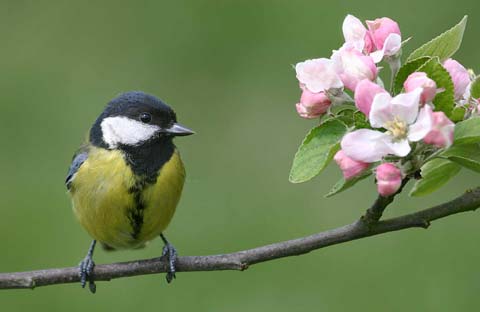 Great tit perches on a branch beside apple blossom. © John Harding/BTO*******ghpRj;j Ntjhfkj;jpd;  Gjpa Vw;ghl;bypUe;J rpy gFjpfள் ;;- 2ghpRj;j Ntjhfkj;jpd;  Gjpa Vw;ghl;bypUe;J rpy gFjpfள் ;;- 2ghpRj;j Ntjhfkj;jpd;  Gjpa Vw;ghl;bypUe;J rpy gFjpfள் ;;- 2பொருளடக்கம்பொருளடக்கம்பொருளடக்கம்வ.எண்பொருள்பக்கம்1தேவனுக்கேற்ற கிரியைகளை நடப்பிக்கும்படி நாங்கள் என்ன செய்யவேண்டும்?22நான் உலகத்திற்கு ஒளியாயிருக்கிறேன்53சத்தியத்தை அறிவீர்கள், சத்தியம் உங்களை விடுதலையாக்கும்64விசுவாசத்தினாலே நீதிமான் பிழைப்பான்85விசுவாசம், நம்பிக்கை, அன்பு - இம்மூன்றில் அன்பே பெரியது106நன்மை செய்வதிலே சோர்ந்துபோகாமலிருங்கள்117மேலானவைகளையே நாடுங்கள்128பொல்லாங்காய்த் தோன்றுகிற எல்லாவற்றையும் விட்டு விலகுங்கள்139நித்திரையடைந்தவர்களைத் தேவன் அவரோடேகூடக் கொண்டுவருவார்1410இடறலற்றவர்களாயிருங்கள்1511உன்னிடத்தில் நீ அன்புகூருவதுபோலப் பிறனிடத்திலும் அன்புகூருவாயாக1612கனியற்ற அந்தகாரக் கிரியைகளுக்கு உடன்படாமல், அவைகளைக் கடிந்து கொள்ளுங்கள்1713அவனவன் தனக்கானவைகளையல்ல,   பிறருக்கானவைகளையே நோக்குவானாக1814கர்த்தருக்குள் எப்பொழுதும் சந்தோஷமாயிருங்கள்2015அதரிசனமான தேவனுடைய தற்சுரூபமும்,  சர்வ சிருஷ்டிக்கும் முந்தின பேறுமானவர்2016மற்றவர்கள் செய்யும் பாவங்களுக்கும் உடன்படாதே; உன்னைச் சுத்தவானாகக் காத்துக்கொள்2117கடைசிநாட்களில் கொடியகாலங்கள் வரும்2418ஒருவன் கிறிஸ்துவுக்குள்ளிருந்தால் புதுச்சிருஷ்டியாயிருக்கிறான்2419உம்முடைய வருகைக்கும், உலகத்தின் முடிவுக்கும் அடையாளம் என்ன?2520அந்த நாளையும் அந்த நாழிகைகளையும்  என் பிதா ஒருவர் தவிர மற்றொருவனும் அறியான்2721விழுந்துபோகாதபடிக்கு எச்சரிக்கையாயிருங்கள்2822நியாயத்தீர்ப்பு3023புதிய வானம், புதிய பூமி3124இதோ, சீக்கிரமாய் வருகிறேன்; அவனவனுடைய கிரியைகளின் படி அவனவனுக்கு நான் அளிக்கும் பலன் என்னோடேகூட வருகிறது3325கடைசி வாழ்த்துதல்35